ANNAMALAI  UNIVERSITY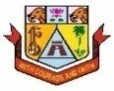 Affiliated Colleges307 - M.Com. (General) Programme Structure and Scheme of Examination for affiliated Colleges (under CBCS)(Applicable to the candidates admitted from the academic year 2023 -2024 onwards)* Students should complete two weeks of internship before the commencement of III semester.Credit Distribution for PG Arts Programme Component-wise Credit DistributionPart A and B(i) component will be taken into account for CGPA calculation for the post graduate programme and the other components Part B(ii) and C have to be completed during the duration of the programme as per the norms, to be eligible for obtaining PG degree.Unit I:Introduction to Business Finance and Time vale of money	Business Finance: Meaning, Objectives, Scope -Time Value of money: Meaning, Causes – Compounding – Discounting – Sinking Fund Deposit Factor – Capital Recovery Factor – Multiple Compounding – Effective rate of interest – Doubling period (Rule of 69 and Rule of 72) – Practical problems.                                                                Unit II:Risk Management								Risk and Uncertainty: Meaning – Sources of Risk – Measures of Risk – Measurement of Return – General pattern of Risk and Return – Criteria for evaluating proposals to minimise Risk (Single Asset and Portfolio) – Methods of Risk Management – Hedging currency risk.Unit III:Startup Financing and Leasing						Startup Financing: Meaning, Sources, Modes (Bootstrapping, Angel investors, Venture capital fund) - Leasing: Meaning – Types of Lease Agreements – Advantages and Disadvantages of Leasing – Financial evaluation from the perspective of Lessor and Lessee.Unit IV:Cash, Receivable and Inventory Management			Cash Management: Meaning, Objectives and Importance – Cash Cycle – Minimum Operating Cash – Safety level of cash – Optimum cash balance - Receivable Management: Meaning – Credit policy – Controlling receivables: Debt collection period, Ageing schedule, Factoring – Evaluating investment in accounts receivable - Inventory Management: Meaning and Objectives – EOQ with price breaks – ABC Analysis.Unit V:Multi National Capital Budgeting		Multi National Capital Budgeting: Meaning, Steps involved, Complexities, Factors to be considered – International sources of finance – Techniques to evaluate multi-national capital expenditure proposals: Discounted Pay Back Period, NPV, Profitability Index, Net Profitability Index and Internal Rate of Return – Capital rationing -Techniques of Risk analysis in Capital Budgeting.Note: Latest edition of the books may be usedOutcome Mapping*3– Strong, 2- Medium, 1- LowNote: Question Paper shall cover 40%Theory and 60% Problems.Unit I: Introduction to Digital MarketingDigital Marketing – Transition from traditional to digital marketing – Rise of internet – Growth of e-concepts – Growth of e-business to advanced e-commerce – Emergence of digital marketing as a tool – Digital marketing channels – Digital marketing applications, benefits and limitations – Factors for success of digital marketing – Emerging opportunities for digital marketing professionals.Unit II: Online Marketing MixOnline marketing mix – E-product – E-promotion – E-price – E-place – Consumer segmentation – Targeting – Positioning – Consumers and online shopping issues – Website characteristics affecting online purchase decisions – Distribution and implication on online marketing mix decisions.	Unit III:DigitalMediaChannelsDigital media channels – Search engine marketing – ePR – Affiliate marketing – Interactive display advertising – Opt-in-email marketing and mobile text messaging, Invasive marketing – Campaign management using – Facebook, Twitter, Corporate Blogs – Advantages and disadvantages of digital media channels – Metaverse marketing				Unit IV: Online Consumer BehaviorOnline consumer behavior – Cultural implications of key website characteristics – Dynamics of online consumer visit – Models of website visits – Web and consumer decision making process – Data base marketing – Electronic consumer relationship management – Goals – Process – Benefits – Role – Next generation CRM.		Unit V:Analytics and GamificationDigital Analytics – Concept – Measurement framework – Demystifying web data - Owned social metrics – Measurement metrics for Facebook, Twitter, YouTube, Slide Share, Pinterest, Instagram, Snapchat and LinkedIn – Earned social media metrics -  Digital brand analysis – Meaning – Benefits – Components – Brand share dimensions – Brand audience dimensions – Market influence analytics – Consumer generated media and opinion leaders – Peer review – Word of mouth – Influence analytics – Mining consumer generated media – Gamification and game based marketing – Benefits – Consumer motivation for playing online games.	*3– Strong, 2- Medium, 1- LowUnit I: Introduction to BankingBanking:Brief History of Banking - Rapid Transformation in Banking: Customer Shift - Fintech Overview - Fintech Outlook - The Financial Disruptors - Digital Financial Revolution - New Era of Banking. Digital Banking – Electronic Payment Systems–Electronic Fund Transfer System – Electronic Credit and Debit Clearing – NEFT – RTGS –VSAT–SFMS–SWIFT.			Unit II: Contemporary Developments in BankingDistributed Ledger Technology – Blockchain: Meaning - Structure of Block Chain - Types of Block Chain - Differences between DLT and Block chain - Benefits of Blockchain and DLT - Unlocking the potential of Block chain – Crypto currencies, Central Bank Digital Currency (CBDC) - Role of DLT in financial services - AI in Banking: Future of AI in Banking - Applications of AI in Banking - Importance of AI in banking - Banking reimagined with AI. Cloud banking - Meaning - Benefits in switching to Cloud Banking.Unit III: Indian Insurance MarketHistory of Insurance in India – Definition and Functions of Insurance – Insurance Contract – Indian Insurance Market – Reforms in Insurance Sector – Insurance Organisation –   Insurance organisation structure. Insurance Intermediaries: Insurance Broker – Insurance Agent - Surveyors and Loss Assessors - Third Party Administrators (Health Services) – Procedures - Code of Conduc	Unit IV: Customer Services in InsuranceCustomer Service in Insurance – Quality of Service - Role of Insurance Agents in Customer Service-Agent’s Communication and Customer Service –Ethical Behaviour in Insurance – Grievance Redressal System in Insurance Sector –Integrated Grievance Management System- Insurance Ombudsman - Insurance Regulatory and Development Authority of India Act (IRDA) – Regulations and GuidelinesUnit V: Risk ManagementRisk Management and Control in banking and insurance industries – Methods of Risk Management – Risk Management by Individuals and Corporations – Tools for Controlling Risk.Unit I:Investment and Portfolio ManagementInvestment – Meaning – Nature and scope of Investment – Investment vs Speculation – Type of Investors – Investment Avenues – Factors influencing the investment choice – Portfolio Management: Meaning and significance, Active vs. Passive portfolio management - Strategic vs. Tactical asset allocation - Factors Affecting Investment Decisions in Portfolio Management. 			Unit II:Valuation of SecuritiesBond: Introduction – Reasons for issuing Bonds –Features of Bond – Types of Bonds – Determinants of bond safety – Bond Prices, Yields and Interest Rates – Measuring Price Volatility of Bonds–Macaulay Duration and Modified Duration - Preference Shares: Introduction – Features of Preference Shares – Preference Shares Yield – Holding Period Return – Yield to Call –Concept of Present Value – Equity Share Valuation Models.Unit III:Fundamental Analysis and Technical AnalysisFundamental Analysis: Objectives – Economic Analysis, Industry Analysis, Company Analysis –Technical Analysis: Meaning – Assumptions – Pros and cons of technical analysis–Differences between fundamental analysis and technical analysis – Dow Theory – Types of Charts – Chart Patterns –  Trend Analysis – Support Line and Resistance Line – Volume Analysis – Indicators and Oscillators – Simple Moving Average – Exponential Moving Average – Relative Strength Index – Bollinger Band – Elliott Wave Theory.	Unit IV:Efficient Market Hypothesis Efficient Market Hypothesis – Markowitz Model, Arbitrage Pricing Theory – Sharpe’s Single index portfolio selection method – Capital Asset Pricing Model (CAPM).		Unit V:Portfolio Performance EvaluationPortfolio Performance Evaluation – Meaning - Need for Evaluation - Methods of calculating Portfolio return - Sharpe’s Ratio - Treynor’s Ratio - Jensen’s Differential Returns - Portfolio Revision - Need for Portfolio Revision - Formula Plans.Note: Latest edition of the books may be used*3– Strong, 2- Medium, 1- LowUnit I:	Introduction and Linear Programming ProblemIntroduction to Operations Research – Uses and Limitations – Linear Programming Problem: Formulation, Solving LPP: Graphical method, Simplex method, the Big-M Method.Unit II:Transportation and Assignment ProblemsTransportation problem: Introduction – Assumptions – Formulation of Transportation models – Basic feasible solution (North-West Corner Method, Least Cost Method, Vogel’s Approximation Method) – Optimal solution (Stepping-Stone Method, Modified Distribution Method) – Degeneracy in Transportation problem. Assignment Problem: Introduction – Comparison with the Transportation problem – Formulation of assignment problems - The Hungarian method of solution.				Unit III:Sequencing and Game TheorySequencing problem: Introduction – Assumptions – Processing of n jobs through one machine – Processing n jobs through two machines – Processing of n jobs through three machines. Game Theory: Introduction – Rules for Games theory – Two person zero sum game without saddle point – Mixed strategies (2xn games, mx2 games) – Graphical method (2xn, mx2 games).		Unit IV:Replacement and Network AnalysisReplacement: Introduction – Individual replacement problems – Group replacement problems. Network Analysis: PERT and CPM.Unit V:Decision Tree Analysis and Queuing TheoryDecision Tree analysis – Queuing: Introduction – Applications of queuing models, Waiting time and idle time costs – Single channel Poisson arrivals with Exponential Service, Infinite population model.		Note: Latest edition of the books may be used*3– Strong, 2- Medium, 1- LowUnit I:Introduction and The Trade Unions Act, 1926Labour legislations: Origin – Nature – Scope – Need – Objectives – Principles – Labour policy and its special features – Constitution as the basis for labour legislation – The Trade Unions Act, 1926: Definition – Objectives – Deficiencies – Registration of trade union – Cancellation of registration and appeal – Duties and obligations – Rights and privileges – Dissolution.			UnitII:The Factories Act, 1948 and Equal Remuneration Act, 1976The Factories Act, 1948: Objects – Definition – Licensing and Registration of factories – Inspecting staff – Health, safety and welfare measures – Provisions relating to hazardous processes – Working hours – Holidays – Annual leave - Employment of women and young persons. Equal Remuneration Act – Payment of remuneration at equal rates to men and women workers – Advisory committee – Offences and penalties.		UnitIII:The Workmen’s Compensation Act, 1923 and The Employees’ State Insurance Act, 1948The Workmen’s Compensation Act, 1923: Definitions – Objectives – Disablement – Employer’s liability for compensation – Amount of compensation – Disbursement of compensation – Notice and claims – Penalties – The Employees’ State Insurance Act 1948: Objects – Definitions – Administration of ESI Scheme – ESI Fund – ESI Corporation - Medical benefit council – Benefits under the Act – ESI court.UnitIV:The Payment of Wages Act, 1936 and The Minimum Wages Act, 1948The Payment of Wages Act, 1936: Object and Scope – Definition – Procedure regarding payment of wages – Deduction from wages – Mode of payment of wages.The Minimum Wages Act, 1948: Objects - Scope – Definition – Items to be included in the minimum wages – Fixation and revision of minimum wages – Norms to be followed in the payments of minimum wages.		UnitV:The Provident Fund and Miscellaneous Provision Act, 1952, The Payment of Gratuity Act, 1972 and The Payment of Bonus Act, 1965Provident Fund and Miscellaneous Provision Act, 1952: Definitions – Scope – Nature – Objects – Various schemes – The Payment of Gratuity Act, 1972: Definitions – Scope – Conditions and circumstances of payment - Wages for computing gratuity – Maximum gratuity – Nomination – Penalties – The Payment of Bonus Act: Applicability of the Act – Eligibility and rate of Bonus – Allocable surplus and available surplus - Set and set off – Offences and penalties.					Note: Latest edition of the books may be used*3– Strong, 2- Medium, 1- LowUnit I: Partnership Accounts – Admission, Retirement and Death of PartnerPartnership accounts - Division of profits – past adjustments and guarantee – Admission, Retirement and Death of a Partner – Intangible assets and Goodwill - Accounting Treatment. Unit II:Partnership Accounts -Dissolution and Sale of Partnership	Dissolution – Insolvency of Partners – Rule in Garner Vs. Murray – Piecemeal Distribution – Sale of a Partnership Firm to a company. Unit III: Hire Purchase and Installment system 				Hire purchase system – Default in payment of Installment- Partly and Complete Repossession of Stock – Accounting Procedures - Hire purchase trading A/c – Stock and Debtors System – Installment system Unit IV: Branch and Departmental Accounts     			Branch accounts – Dependent Branches – Stock and Debtors System – Independent branches – Wholesale Branch system – Foreign Branch – Departmental Accounts- Inter-Departmental transfer – Treatment of unrealized profit.Unit V:ResponsibilityAccounting and Financial Reporting		Concept and Need for Responsibility Accounting - Responsibility Accounting – Human Resource Accounting. Financial Reporting – Annual reports – Half yearly report – Content of Annual Reports Disciplines in Financial Reporting Note: Question Paper shall cover 20%Theory and 80% Problems.Note: Latest edition of the books may be used*3– Strong, 2- Medium, 1- LowUnit I:	Introduction to Strategic Cost ManagementIntroduction to Strategic Cost Management (SCM) – Need for SCM – Differences between SCM and Traditional Cost Management - Value Chain Analysis: Meaning and steps - Quality Cost Management: Meaning of Quality and Quality Management – Cost of Quality – Indian Cost Accounting Standard 21 on Quality Control - Introduction to Lean System – Benefits of Lean System – Just in Time (JIT) – Kaizen Costing.			Unit II: Cost Control and ReductionCost Management Techniques: Cost Control: Meaning and Prerequisites - Cost Reduction: Meaning and Scope – Differences between Cost control and cost reduction - Pareto Analysis: Meaning, importance and applications - Target Costing: Meaning, steps and Principles – Life Cycle Costing: Meaning, Strategies for each stage of product life cycle, Benefits – Learning Curve: Meaning, Learning curve ratio and applications		Unit III: Activity Based Cost ManagementActivity Based Cost Management: Concept, Purpose, Stages, Benefits, Relevance in Decision making and its Application in Budgeting – Practical problems.		Unit IV: Transfer Pricing			Transfer Pricing: Meaning, Benefits, Methods: Pricing based on cost, Market price on transfer price, Negotiated pricing and Pricing based on opportunity costs – Practical Problems.Unit V: Cost Management in Agriculture and IT sectorAgriculture Sector: Features, Cost Structure, Cost Management, Tools to measure the performance, Minimum Support Price and International Perspective – Information Technology Sector: Features, Cost Structure, Cost Management and International Perspective.	Note: Latest edition of the books may be used*3– Strong, 2- Medium, 1- LowUnit I:Issue of Shares and Final Accounts of CompaniesIssue of Shares: ESOPs - ESPS - Sweat Equity Shares - Book Building - Buy-back of Shares - Conversion of debentures into shares - Final accounts of Companies as per Schedule III of the Companies Act, 2013 – Managerial remuneration.			Unit II:  Insurance Company AccountsInsurance Company Accounts: Types of Insurance - Final accounts of life assurance Companies- Ascertainment of profit - Valuation Balance Sheet - Final accounts of Fire, Marine and miscellaneous Insurance Companies.		Unit III: Consolidated Financial StatementsConsolidated financial statements as per AS 21: Consolidated Profit and Loss Account – Minority interest – Cost of control – Capital reserve – Inter-company holdings – Preparation of consolidated Balance Sheet.Unit IV:Contemporary Accounting MethodsAccounting for price level changes – Social responsibility accounting – Human resource accounting - Forensic Accounting.	Unit V: Financial ReportingFinancial reporting: Meaning, Objectives, Characteristics – Indian Accounting Standards (AS 5, AS 10, AS 19, AS 20) – Corporate Social Responsibility: Meaning, Key provisions of Companies Act, 2013, Accounting for CSR expenditure, Reporting of CSR, Presentation and disclosure in the financial statements.Note: Latest edition of the books may be usedNote: Question Paper shall cover 20%Theory and 80% Problems.*3– Strong, 2- Medium, 1- LowUnit I: Startups in IndiaTypes of business organisations – Factors governing selection of an organisation - Startups – Evolution – Definition of a Startup – Startup landscape in India – Startup India policy – Funding support and incentives – Indian states with Startup policies – Exemptions for startups – Life cycle of a Startup – Important points for Startups – Financing options available for Startups – Equity financing – Debt financing – Venture capital financing – IPO – Crowd funding – Incubators - Mudra banks – Successful Startups in India.			Unit II: Not-for-Profit OrganisationsFormation and registration of NGOs – Section 8 Company – Definition – Features – Exemptions – Requirements of Section 8 Company – Application for incorporation – Trust: Objectives of a trust – Persons who can create a trust – Differences between a public and private trust – Exemptions available to trusts – Formation of a trust - Trust deed –Society – Advantages – Disadvantages – Formation of a society – Tax exemption to NGOs.	Unit III: Limited Liability Partnership and Joint VentureLimited Liability Partnership: Definition – Nature and characteristics – Advantages and disadvantages – Procedure for incorporation – LLP agreement – Annual compliances of LLP - Business collaboration: Definition – Types – Joint venture: Advantages and disadvantages – Types – Joint venture agreement - Successful joint ventures in India– Special Purpose Vehicle – Meaning – Benefits – Formation.Unit IV:    Registration and LicensesRegistration and Licenses: Introduction – Business entity registration – Mandatory registration – PAN – Significance – Application and registration of PAN – Linking of PAN with Aadhar – TAN – Persons liable to apply for TAN – Relevance of TAN – Procedure to apply for TAN – GST: Procedure for registration – Registration under Shops and Establishment Act – MSME registration – Clearance from Pollution Control Board – FSSAI registration and license – Trade mark, Patent and Design registration.Unit V:Environmental Legislations in IndiaGeographical Indication of Goods (Registration and Protection) Act, 1999: Objectives, Salient Features - The Environmental Protection Act, 1986:  Prevention, control and abatement of environmental pollution - The Water (Prevention And Control of Pollution) Act, 1974: The Central and State Boards for Prevention and Control of Water Pollution - Powers and Functions of Boards - Prevention and Control of Water Pollution - Penalties and Procedure- The Air (Prevention and Control of Pollution) Act, 1981: Central and State Boards for The Prevention and Control of Air Pollution - Powers And Functions - Prevention and Control of Air Pollution - Penalties and Procedure. *3– Strong, 2- Medium, 1- LowUnit I:Introduction to Business Ethics		Business Ethics - n Meaning and Definition of Ethics - Nature of Business Ethics - Role and importance of Business Ethics and values in Business - Causes of unethical behaviour - Ethical issues.Unit II:Ethical TheoriesEthical Decision Making - Decision Making (Normal Dilemmas and problems) - Application of Ethical Theories in Business - Traditional Ethical Theories - Utilitarianism, - Ethical Egoism - Ethics of Duties - Normative Theories of Business Ethics - Stakeholder Theory - Stockholder Theory - Lawrence Kohlberg’s Theory Model Development.				Unit III:Moral Issues in Business		Moral Issues in Business - Importance of moral issues and reasoning - Whistle Blowing - Kinds of Whistle Blowing - Ethical issues in functional areas of business.Marketing and Advertising - Truth in Advertising - Manipulation – Coercion - Trade Secrets - Corporate disclosure - Insider trading.Finance -Fairness’ and efficiency in Financial Market – Greenmail - Golden Parachute.HR: Workers Rights and Duties - Work place Safety - Sexual Harassment-Equal Employment Opportunity- Preferential hiring.Environmental Protection - Safety and acceptable risk- Environmental Harm, Pollution and its Control– Product Safety and Corporate Liability.Preparation of Final Accounts of Life Insurance, Fire Insurance and Marine Insurance CompaniesUnit IV:Corporate Sustainability	Corporate Sustainability - Concepts of sustainability - Social, Environmental and Economic dimensions -  Sustainability in a business context.Principles of Sustainable Development: History and emergence of the concept of Sustainable Development - Definitions, Environmental issues and crisis, Resource degradation, Greenhouse gases, Desertification, Social insecurity, Industrialization, Globalization and Environment.  	Unit V: Sustainability Reporting					Sustainability Reporting - Investors, customers, government and media- Disclosing sustainability information – report and website - Transparency and Accountability - One Report movement – Financial and non-financial together - Triple bottom line concept for Sustainable Business - Sustainability Reporting: Flavour of GRI, BRR, BRSR. Double Accounting System – Preparation of Revenue, Net Revenue Account Capital Account and Balance Sheet.Note: Latest edition of the books may be used*3– Strong, 2- Medium, 1- LowUnit I:Supply Chain ManagementSupply Chain Management: Concept, Features, Evolution, Importance, Process and Barriers of Supply Chain Management – Principles, Supply Chain Strategies – Organizations, Coordination, Innovation and Forecasting - Supply chain intermediaries – Concept and Types, Channels of Distribution for Industrial Goods and Consumer Goods, Channels of Distribution at Services Level, Factors for selection of suitable channels.	Unit II: Global PerspectivesGlobal perspectives: Measuring and analyzing the value and efficiency of Global Supply Chain Networks, Global market forces, Types of global supply chain -Indian Perspectives: Measuring and Analyzing the value and efficiency of Domestic Supply Chain Networks, Economic effects of supply chains - Customer Perspectives: Customer values, Role of customers and Ways of improving customer services in SCM.Unit III:Framework of LogisticsLogistics: Introduction – Positioning of Information in Logistics and Supply Chain Management – Logistics Information System (LIS) - Logistics Management: Concept and Process, Competitive Advantages and Three C’s, Changing Logistics Environment, Reverse Logistics, Importance of Inventory Control - Elements of inventory management – Inbound and out bound logistics, Bull- whip effect – distribution and warehousing management - Transport Functions and Participants in Transportation Decisions - Transport Infrastructure- Packaging and Materials Management: Consumer and Industrial Goods Packaging - Factors influencing Materials Planning, Preservation Safety and Measures of Materials Handling.Unit IV:SCM-WarehousingIntroduction– Concepts of Warehousing– Types of Warehouse – Functions of Warehousing– Strategic Warehousing, Warehouse Operations, Ownership Arrangements, Warehouse Decisions, Warehouse Management Systems, Packaging Perspectives, Packaging for Material Handling Efficiency, Materials Handling, Supply Chain Logistics Design: Global Strategic Positioning; Global SC Integration, SC Security, International Sourcing, Distribution control and evaluation.Unit V: SCM-PlanSCM Plan: Demand Planning, Source of Procurement, Production or Assembly Steps, Sales return of defective or excess goods-Use of Internet in SCM: Role of computer/ IT in supply chain management – E- market places, E-procurement, E-logistics, E-fulfillment - Operative Systems in SCM: Enterprise Resource Planning (ERP), Performance Modeling of supply chains using Markov chains, Inventory Control- Importance, Pareto’s Law -Emerging Technologies in Logistics and Supply Chain Management: CRM Vs SCM, Benchmarking concept, Features and implementation, Outsourcing: Basic concepts, Value addition in SCM – Concept of demand chain management - Growth of Logistics and Supply Chain Management in national and international scenarios.*3– Strong, 2- Medium, 1- LowUnit I:	IntroductionMeaning and Definition of Project - Features - Establishing a New Project - Organisation - Innovative Projects - Need for Project Management - Duties and Responsibilities of a Project Manager.Unit II: Feasibility Study of a ProjectProject Feasibility Study - Market or Demand Analysis -Technical and Financial Analysis of Projects.Unit III:Network AnalysisMinimization of Cost and Time of Projects - Net Work Analysis - PERT - Techniques - CPM methods - Details.Unit IV:Project Cost ManagementCost Control for Projects - Cost Forecasting - Cost Monitoring and Control - Estimation methods include factororial, man-hour, unit rate, and operational cost estimation.Unit V:Project ResultsProject performance - Indicators - Review of Project performance - Benefits -Project report - Project failures - Precautions and Practical suggestions.*3– Strong, 2- Medium, 1- LowUnit I: Introduction to Organizational Behaviour and LearningIntroduction to Organizational Behaviour – OB Models - Challenges facing management –Personality – Perception- Attitudes – Values. Organisational Learning: Meaning, Theories(Chris Argyris and Donald Schon: Espoused theory, Theory-in-use, Three levels of learning)Introductiontolearningorganisation.Unit II:Motivation and Job SatisfactionMotivation Theories – Content theories (Maslow, Herzberg, ERG), Process Theories (Vroom,Porterand Lawler)– Job Satisfaction-Organisational commitment.Unit III:Organisational structure and CommunicationOrganisational structure- Factors, Forms. Importance of virtual organisations -Organisationalcommunication- Importance,Forms, Functions.OrganisationalClimateand Culture. Businesscommunication:HarnessingBusinessEmailsandCorporateCommunicationtools.Unit IV:Transactional Analysis and Organizational ConflictsTransactionalanalysis:Meaning,Benefits,Levelsofself-awareness, Analysis oftransactions.Organizational Conflicts – Process, Levels, Conflict management. Negotiation – Types andProcess -Introduction toWorkplaceSpirituality.Unit V:Contemporary practices in Organisational Change and DevelopmentInternational OrganisationalBehaviour Practices - Organizational Change and ChangeManagement.OrganisationalDevelopment–Meaning,ModelsandInterventions.	Note: Latest edition of the books may be used*3– Strong, 2- Medium, 1- LowUnit I: Introduction to Goods and Services Tax			Indirect Taxes – Problems of Indirect taxes – Need for introduction of GST – Commodities kept out the preview of GST – Other indirect TaxesUnit II: Structure of GST				GST Structure – CGST –SGST- IGST – Futures – Exemptions – Schemes – Composition Schemes – Ordinary Scheme – GST Structured RatesUnit III: GST Registration Process					Registration process in GST – Types – Compulsory Registration - CancellationUnit IV:Input Tax Credit 						Input Tax Credit – Adjustment of Debit Notes and Credit Notes – Problems in Input Tax Credit Unit V: Returns, Payments, Refund Process and Assessment	Process of Return Filing-Types of Returns - E-Ledger and E-Payment Process in GST-  Assessment Methods – Refund under GST – Refund under Special Occasions - Authorities of GST Unit I:Assessment of personsTax Exemptions for Agricultural Income-Deductions to be made in computing total income (80G, 80GGB & 80GGC, 80IA, 80IAB, 80IAC, 80IB, 80IBA, 80ID, 80IE, 80JJA, 80JJAA, 80LA, 80M, 80P, 80PA) – Assessment of Firms, AOP, BOI, Company and Co-operative society.Unit II: Tax Returns and Tax planningReturn of income: Statutory obligation, Return Forms, Time for filing of return, Revised return, Modified return–Assessment -Tax Deducted at Source - Advance payment of Tax: Persons liable to pay, Due date, Computation - Payment in pursuance of order of Assessing Officer, Consequences on non-payment. – Tax planning, Tax avoidance and Tax evasion - Tax planning and specific management decisions: Make or buy, Own or lease, Retain or replace, Shut down or continue.Unit III:International business taxationInternational business taxation - Taxation of Non-resident - Double taxation relief - Transfer pricing and other anti-avoidance measure - Application and interpretation of tax treaties - (Double taxation avoidance agreement - DTAA) - Equalization levy.Unit IV:Goods and Services TaxGoods and Services Tax: GST Act, 2017 - Registration – Procedure for registration under Schedule III – Amendment of registration –  Rates of Tax of  IGST, CGST, SGST/UGTST - Assessment of GST- Self-assessment – Provisional assessment – Scrutiny of returns – Assessment of non filers of returns – Assessment of unregistered persons – Assessment in certain special cases – Tax Invoice – Credit and Debit Notes – Payment of Tax – Input Tax Credit - Anti profiteering –- Filing of Returns-  Penalties – Prosecution – Appeal and Revision.Unit V: Customs Act, 1962Customs Act, 1962: Important Definitions – Basics – Importance of Customs Duty – Constitutional authority for levy of Customs Duty – Types of Customs Duty – Prohibition of Importation and Exportation of goods – Valuation of goods for Customs Duty – Transaction Value – Assessable Value – Computation of Assessable Value and Customs Duty.Note: Latest edition of the books may be used*3– Strong, 2- Medium, 1- LowUnit I:Introduction to Research MethodologyResearch: Definition – Objectives – Motivations for research – Types of research – Maintaining objectivity in research – Criteria of good research – Applications of research in business - Formulating a research problem – Literature Review – Reasons for review – Reference management tools - Identification of research gap – Framing of objectives.Unit II: Hypothesis Testing and Research DesignHypothesis – Formulation of hypothesis – Testing of hypothesis – Type I and Type II errors – Research design – Types of research design - Methods of data collection: Census, Sample survey, Case study – Sampling: Steps in sampling design, Methods of sampling – Testing of reliability and validity – Sampling errors.Unit III:Data CollectionVariable: Meaning and types - Techniques of data collection – Primary data: Meaning, Advantages and limitations – Techniques: Interview, Schedule, Questionnaire, Observation – Secondary Data: Meaning and sources.Unit IV:Data AnalysisData Analysis – Uni-variate Analysis: Percentile, Mean, Median, Mode, Standard deviation, Range, Minimum, Maximum, Independent sample t-test – Bi-variate analysis: Simple correlation, Simple Regression, Chi-square, Paired samples t-test, ANOVA, Man-Whitney test – Wilcoxon signed rank test – Kruskal Wallis test (Simple problems)Multi Variate Analysis: Multiple Correlation, Multiple Regression, Factor Analysis, Friedman’s test, Cluster analysis, Confirmatory Factor Analysis (CFA), Structural Equation Modelling (SEM), Multiple Discriminant Analysis.Unit V: Preparation of Research ReportReport preparation – Guidelines and precautions for interpretation – Steps in Report writing - Style of research reports (APA, MLA, Anderson, Harvard) – Mechanics of report writing – Ethics in Research – Avoiding plagiarism – Plagiarism checker tools – Funding agencies for business research.Note: Latest edition of the books may be used*3– Strong, 2- Medium, 1- LowUnit I:Introduction to SPSSOpening a data file in SPSS – Variable view – Data view – Entering data into the data editor – Saving the data file– Table creation – Descriptive statistics: Percentile values, Measures of central tendency, Measures of dispersion, Distribution – Cronbach’s Alpha test – Charts and graphs - Editing and copying SPSS output.Unit II: Parametric Tests in SPSSCompare means: One-sample t-test, Independent Samples t-test, Paired-samples t-test and One-way ANOVA, Two-way ANOVA - Correlation: Bi-variate, Partial and Multiple. Simple linear regression.Unit III:Non-parametric Tests in SPSSChi-square test - Mann Whitney’s test for independent samples – Wilcoxon matched pairs sample test– Friedman’s test – Wilcoxon signed rank test – Kruskal Wallis testUnit IV:Introduction to Tally PrimeTally Prime: Introduction – Starting Tally Prime – Creation of a Company - Selecting company - Shutting a company - Altering company– Creating Accounting groups and ledgers – Vouchers – Practical problems for a new and existing business and not-for profit organisation. Accounting reports: Introduction – Displaying Trial balance, Profit and Loss Account, Balance sheet, Day book, Purchase register, Sales register, Cashflow/Funds flow and ratio analysis – Practical problems.Unit V: Inventory and GST in Tally PrimeInventory: Introduction to Inventory Masters – Creation of stock group – Creation of Godown – Creation of unit of measurement – Creation of stock item – Entering inventory details in Accounting vouchers – Practical problems. GST: Introduction – Enabling GST – Defining tax details – Entries in Accounting vouchers – View invoice report – Practical problems.*3– Strong, 2- Medium, 1- Low[Industrial visits are an essential part of the academic curriculum in the post-graduate courses. Being a part of interactive learning, such educational visits give students a major exposure to real working environments and a practical perspective of a theoretical concept relevant to their domain. In addition, industrial visits bridge the widening gap between theoretical learning and practical exposure by giving students the first-hand exposure to identify the inputs and outputs for different business operations and processes performed at the workplace. Intending to go beyond classroom learning, the industrial tours contribute greatly to holistic student development by letting students learn about the  market trends, the industry future scenario of the industry and the new technologies  being applied.PurposeIndustrial visits allow students to meet industry leaders, professionals, entrepreneurs, policymakers, and corporates who share their wisdom, learning, and experiences.AimTo interact the students with actual industry personals.To inform them of the industrial procedures required to enter in any company. 	To experience the working environment in industry and visualize all the essential Departments in the Industry. Interaction of students with the peoples of all critical departments. To prepare the students for the carrier path in different departments of industry.InstructionsAll the students must be in formal wear/shoes.Male students are supposed to be neat in appearance. (Clean shaved)You are not supposed to engage in any unacceptable activity that would hamper the repute of the institute (like smoking, chewing, pan masala, tobacco, and using any kind of drugs)You must safeguard your own belongings.Please avoid bringing any expensive gadget or valuables.6.You are supposed to go somewhere with faculty permissionYou must follow the faculty decision and behave decently.Any violation during the industrial visit will be viewed very seriouslyParticipating students must abide by the rules and guidelinesIf any complaint/misbehavior is reported against student during Industrial Visit, the Head of the department shall take appropriate action against the candidate ranging from suspension to termination depending upon the case.The students must prepare the Industrial Visit Report for about 15 pages and submit of the   same at least one month before the last working day of the III Semester. Evaluation of the Reports will be done(for 75 marks) as usual during the III Semester Examination however the academic quality of the reports will be based on the certificate issued by the Guide teachers who will award internal marks (25) based on the regularity and performance in report writing by the student’s company profile. The report must contain*3– Strong, 2- Medium, 1- LowCOURSE OBJECTIVESUnderstand the concepts of investment in securities and types of risk.To know the recent developments BanksTo study the international financial institutions.To study the investment institutions in India.To know the process of financial markets.Unit  I : Financial Institutions		Financial Institutions –Banks & Non banking financial institutions–Genesis and Development– New financial institutions like The Discount Finance House of India (DFHI), Stock Holding Corporation of India Limited (SHCIL), Industrial Leasing and Financial Services Limited (IL&FS)Unit  II :  Development Banks	Industrial Finance Corporation of India (IFCI) - National Bank for Agricultural and Rural Development (NABARD), EXIM Bank, Small Industrial Development Bank of India (SIDBI), Industrial Reconstruction Bank of India(IRBI), State Financial Corporations (SFCs) & State Industrial Development Corporations (SIDCs).Objectives and scope of development banks.Unit III: International financing institutions		International Bank for Reconstruction and Development(IBRD), International Finance Corporation, International Development Agency, Asian Development Bank & International Monetary Fund. Objectives of International Financial Institutions, Sources of funds, priority areas.Unit IV: Investment institutions					Life Insurance Corporation, General Insurance Corporation, UnitTrust of India and other Mutual Fund institutions. Credit rating: Credit rating process, sovereign rating, Venture Capital, Venture Capital Funds.Unit  V : Financial MarketsPrimary, Secondary & Derivative markets, Relationship between them - Role of Stock exchanges and their functions – SEBI – NSE - MCX. Money market: Call money market - Treasury bill market.COURSE OUTCOMESAfter the successful completion of the course, the students will be able to:Understand the financial instiutionsGain knowledge on the functions of Development BanksAcquire knowledge in International financial instiutionsUnderstand about investment instiutionsKnow about the Primary, Secondary and Derivative MarketsText BooksGordon E.and K.Natarajan 2017 Financial markets and Services, Himalaya Publishing house, New Delhi.Dharmaraj E 2016 Financial Services S.Chand and Co., New Delhi.Gurusamy  S 2017 Financial Services Vijay Nicole Imprints (P) Ltd, Chennai.Supplementary ReadingsDesai V 1988 Development Banking : Issues and Options Himalya Publishing House, Mumbai.Santhanam B Financial Services, 2017, Margham Publications, Chennai.Khan M.Y 2016 Financial Services, S.Chand and Sons , New Delhi.Peter Rose, Sylvia Hudgins, 2017 Bank Management and Financial Services, McGraw Hill Education, New Delhi.Evelyn Ehrlich, Duke Fanelli 2012 The Financial Service Marketing, Bloomberg Press.*3– Strong, 2- Medium, 1- LowUnit I:	International Financial ManagementInternational Financial Management: An overview – Importance – Nature and Scope – International flow of Funds – Balance of Payments – International Monetary System.	Unit II:Foreign Exchange MarketForeign Exchange Market: Features – Spot and Forward Market – Exchange Rate Mechanism – Exchange Rate determination in the Spot and Forward Markets – Factors Influencing Exchange Rate – Salient Features of FEMA – Market for Currency Futures and Currency Options – Hedging with Currency Future and Options.Unit III:International Investment DecisionForeign Direct Investment – International Capital Budgeting – International Portfolio Investment: Meaning – Benefit of International Portfolio Investment – Problem of International Investment.Unit IV: International Financial DecisionsOverview of the International Financial Market – Channels for International Flow of Funds – Role and Functions of Multilateral Development Banks – International Banking: Functions – Credit Creation – Control of International Banks.Unit V:International Financial Market InstrumentsShort-term and Medium-term Instruments – Management of Short-term Funds – Management of Receivables and Inventory – Factors behind the Debt Crisis3-Strong	2-Medium	1-Low-Refer to the Regulations-Unit I: Introduction to Foreign Exchange Management Act, 1999Foreign Exchange Management Act, 1999: Introduction – Definitions – Current Account transactions – Capital Account transactions – Realisation, repatriation and surrender of foreign currency – Remittance of assets – Possession and retention of foreign currency or foreign coins – Authorised person – Adjudication and Appeal.Unit II    Competition Act, 2002 and Consumer Protection Act, 2019Competition Act, 2002: Objective – Prohibition of Agreements, Prohibition of Abuse of Dominant Position - Regulation of combinations - Competition Commission of India: Duties, Powers and Functions of Commission - Appellate Tribunal.The Consumer Protection Act, 2019: Objects; Rights of consumers – Consumer Dispute Redressal Commissions - Consumer protection councils – Procedure for admission to complaints – Appeal against orders.Unit III:Law relating to intellectual property rightsLaw relating to intellectual property rights: Introduction - The Copyright Act, 1957: Works in which copyright subsist - Ownership of copyright and the rights of the owner - Assignment of copyright - Disputes with respect to assignment of copyright - Term of copyright - Registration of copyright - Infringement of copyright.                                                                                                The Patents Act, 1970: Inventions not patentable - Applications for patents - Publication and examination of applications - Grant of patents and rights conferred - Register of patents.  Trademarks Act, 1999: Conditions for registration - Procedure for and duration of registration - Effect of registration - Collective marks.Unit IV: Prevention of Money Laundering Act, 2002Prevention of Money Laundering Act, 2002: Offence of money laundering –Punishment for money laundering –Attachment, adjudication and confiscation - Obligations of Banking Companies, Financial Institutions and Intermediaries – Summons, Search and Seizure – Appellate Tribunal.Unit V:Real Estate (Regulation and Development) Act, 2016Real Estate (Regulation and Development) Act, 2016: Introduction - Salient features of the Act - Registration of Real Estate Project – Registration of Real Estate agents – Functions and duties of promoter – Rights and duties of Allottees – Offences, penalties and adjudication – Specimen agreement for sale to be executed between the promoter and the allottee.Note: Latest edition of the books may be used*3– Strong, 2- Medium, 1- LowUnit I: Introduction to International businessInternational Business - Meaning, Nature, Scope and Importance- Stages of internationalization of Business-Methods of entry into foreign markets: Licensing- Franchising- Joint Ventures-Strategic Alliances- Subsidiaries and Acquisitions - Framework for analyzing international business environment- Domestic, Foreign and Global Environment-Recent Developments in International Business.Unit II:Theoretical Foundations of International businessTheoretical Foundations of International Business: Theory of Mercantilism- Theory of Absolute and Comparative Cost Advantage - Haberler’s Theory of Opportunity Cost- Heckscher- Ohlin Theory Market Imperfections Approach-Product Life Cycle Approach - Transaction Cost Approach- Dunning’s Eclectic Theory of International Production.Unit III: Legal framework of International Business Legal framework of International Business: Nature and complexities: Code and common laws and their implications to Business - International Business contract - Legal provisions, Payment terms.Unit IV:Multi-Lateral Agreements and Institutions Multi-Lateral Agreements and Institutions: Economic Integration – Forms: Free Trade Area, Customs Union, Common Market and Economic Union-Regional Blocks: Developed and Developing Countries-NAFTA- EU-SAARC, ASEAN - BRICS - OPEC-Promotional role played by IMF-World Bank and its affiliates- IFC, MIGA and ICSID – ADB -Regulatory role played by WTO and UNCTAD.Unit V: Multinational Companies (MNCs) and Host Countries Multinational Companies (MNCs) and Host Countries: MNCs – Nature and characteristics.Decision Making-Intra Firm Trade and Transfer Pricing – Technology Transfer- Employment and labour relations- Management Practices- Host Country Government Policies-International Business and Developing countries: Motives of MNC operations in Developing Countries (Discuss case studies)-Challenges posed by MNCs.Note: Latest edition of the books may be used*3– Strong, 2- Medium, 1- Low*3– Strong, 2- Medium, 1- LowCONDITIONS TO BE FULFILLED BY PROJECT STUDENTS The students have to be allotted under the guidance of PROJECT GUIDES within a fortnight from the First working day of the Semester through a Teacher Coordinator nominated by the Head of the Department for the purpose. The respective Guide teachers have to create a WhatsApp / Telegram Group for their wards along with the HOD as a group Admin for passing on instructions to them. Student-teacher email communication is also admissible.The Project Students have to discuss with the respective guide teachers about their area of interest for selection of the Project Topic and scope of the study to be undertaken and SUBMIT the written PROJECT TOPICS TO THE Head of the Department so certified by the guide teachers WITHIN 15 DAYS since allotment. The guides can certify the project topics only on production of at least 10 relevant articles downloaded by the students as per the prior instructions given by the guides.Student – Trainees have to collect necessary data/Information about the PROJECT TOPIC from the Annual Reports and Periodical Publications for preparing the Project Report, besides collection of primary data wherever applicable/necessary during the week-ends and holidays through a proper and approved Questionnaire or Schedule.The students have to prepare Thesis for about 50-75 pages and Submission of the same at least 21 days (Three Weeks) before the last working day of the IV Semester through the Guide Teachers.A Maximum of Three Students can join the same institution for PROJECT WORK at a time. However, they have to produce the Report based on approved objectives taken in different divisions’ viz., H R, Marketing and Finance.The students or their officials of the Industrial unit concerned can contact with the Principal or Head of the Dept of Commerce of the College for exchanging information, if any. Similarly, the Coordinator Teacher for the Project work will be a Senior Teaching Staff, who will KEEP SENDING WhatsApp / Telegram Messages to staff members then and there, including the guide allotment on the advice of the Principal / Head of the Department.Evaluation of the Project will be done (for 75 marks, which would have a 25 marks component for viva voce examination, conducted online or offline) as given in Regulations.(Refer to the Regulations for additional information)Note: Latest edition of the books may be used*3– Strong, 2- Medium, 1- LowCourse UnitsCourse outcomes:Students will be able to:Note: Latest edition of the books may be usedMapping of course outcomes with POs and PSOsHigh – 3		Medium – 2		Low – 1 Unit I:Introduction to Insolvency and Bankruptcy Code Introduction to Insolvency and Bankruptcy Code: Concepts, Need for the Insolvency and Bankruptcy Code 2016 - Important Definitions.                                                            Unit II:Corporate Insolvency Resolution ProcessCorporate Insolvency Resolution Process: Legal Provisions; Committee of Creditors; Procedure; Documentation; Appearance; Approval. Insolvency Resolution of Corporate Persons: Contents of resolution plan; Submission of resolution plan; Approval of resolution plan - Resolution Strategies: Restructuring of Equity and Debt – Compromise and Arrangement; Acquisition; Takeover and Change of Management; Sale of Assets.Unit III:Liquidation and Adjudication of Corporate PersonsLiquidation Estate; Distribution of assets; Dissolution of corporate debtor - Voluntary Liquidation of Companies: Procedure for Voluntary Liquidation; Initiation of Liquidation; Effect of liquidation; Appointment; Remuneration; Powers and duties of Liquidator; Completion of Liquidation - Adjudication and Appeals for Corporate Persons: Adjudicating Authority in relation to insolvency resolution and liquidation for corporate persons; Jurisdiction of NCLT; Grounds for appeal against order of liquidation; Appeal to Supreme Court on question of law; Penalty of carrying on business fraudulently to defraud traders.Unit IV:Cross Border InsolvencyCross Border Insolvency: Introduction; Global developments; UNCITRAL Legislative Guide on Insolvency Laws; UNCITRAL Model Law on Cross Border Insolvency; World Bank Principles for Effective Insolvency and Creditor Rights; ADBprinciples of Corporate Rescue and Rehabilitation; Enabling provisions for cross border transactions under IBC, Agreements with foreign countries.Unit V:Professional and Ethical Practices for Insolvency PractitionersProfessional and Ethical Practices for Insolvency Practitioners: Responsibility and accountability of Insolvency Practitioners; Code of conduct; Case laws; Case Studies; and Practical aspects.Note: Latest edition of the books may be used*3– Strong, 2- Medium, 1- LowContentsFormsandduedatesGSTRRegistrationFormsITCFormsStepsinvolvedinfilingGSTreturnGSTR1: ReturnforOutwardSuppliesDifferencebetweenGSTR2AandGSTR2BGSTR3B: SummaryofInwardandOutwardSuppliesGSTR4: ReturnforCompositionDealersGSTR5: ReturnforNon-ResidentTaxablePersonsGSTR6: Return forInputServiceDistributorsGSTR7: Return forTaxpayersDeductingTDSGSTR8: ReturnforE-CommerceOperatorsCollectingTCSGSTR10: ReturnforRegisteredPersonWhoseGSTRegistrationgetsCancelledGSTR11:Return forUIN(UniqueIdentificationNumber)HoldersPenaltyforlateFilingofGST ReturnInterestonOutstandingTaxGSTR9C-ReconciliationStatementGSTR9B–FiledbyElectronicCommerceOperatorsNote:LATEST EDITION OF THE BOOKS MAY BE USED*3– Strong, 2- Medium, 1- LowRefer to the RegulationsPartCourse CodeStudy Components & Course TitleCreditHours/ WeekMaximum MarksMaximum MarksMaximum MarksPartCourse CodeStudy Components & Course TitleCreditHours/ WeekCIAESETotalSEMESTER – IPart A23PCOMC11Core I:  Business Finance572575100Part A23PCOMC12Core II:  Digital Marketing572575100Part A23PCOMC13Core III:  Banking and Insurance462575100Part A23PCOME14-123PCOME14-2Elective I:  Security Analysis and Portfolio ManagementOperations Research352575100Part A23PCOME15-123PCOME15-2Elective II: Labour LawsAdvanced Financial Accounting352575100Total2030500SEMESTER – IIPart A23PCOMC21Core IV:  Strategic Cost Management562575100Part A23PCOMC22Core V:  Corporate Accounting562575100Part A23PCOMC23Core VI:  Setting up of Business Entities462575100Part A23PCOME24-123PCOME24-2Elective III: Business Ethics and Corporate SustainabilityLogistics & Supply Chain Management342575100Part A23PCOME25-123PCOME25-2Elective IV: Project Finance and Management/Organisational Behaviour342575100Part B(i)23PCOMS26Skill Enhancement Course SEC 1:Goods and Services Tax 242575100Total2230600SEMESTER – IIIPart A23PCOMC31Core VII:  Taxation562575100Part A23PCOMC32Core VIII:  Research Methodology562575100Part A23PCOMC33Core IX: Computer Applications in Business562575100Part A23PCOMC34Core X: Core Industry Module462575100Part A23PCOME35-123PCOME35-2Elective V: Financial Markets and Institutions (or) International Financial Management332575100Part B(i)23PCOMS36Skill Enhancement Course SEC II: Employability Skills232575100Part B(ii)23PCOMI37Summer Internship *2-25751002630700SEMESTER – IVPart A23PCOMC41Core XI:  Corporate Economic Laws562575100Part A23PCOMC42Core XII:  International Business562575100Part A23PCOMD43Project with Viva-Voce7102575100Part A23PCOME44-123PCOME44-2Elective VI: Audit and Due Diligence (or)Insolvency Law & Practice342575100Part B(i)23PCOMS45Skill Enhancement Course SEC III: E-filing of GST Returns242575100Part C23PCOMX46Extension Activity1-100-100Total2330600Grand Total912400PartCourse DetailsNo. of coursesCredit per courseTotal CreditACore (including Industry Module)134 or 557AElective Course6318AProject Work with VIVA-VOCE177B(i)Skill Enhancement Course 326B(ii)Summer Internship122CExtension Activity11191PartCoursesSem ISem IISem IIISem IVTotalACore (including Practical and Project)1414191764AElective 663318B(i)Skill Enhancement Course-2226B(ii)Summer Internship--2-2CExtension Activity---1191Programme Outcomes (Pos)PO1: Problem Solving SkillApply knowledge of Management theories and Human Resource practices to solve business problems through research in Global context.PO2: Decision Making SkillFoster analytical and critical thinking abilities for data-based decision-making.PO3: Ethical ValueAbility to incorporate quality, ethical and legal value-based perspectives to all organizational activities.PO4: Communication SkillAbility to develop communication, managerial and interpersonal skills.PO5: Individual and Team Leadership SkillCapability to lead themselves and the team to achieve organizational goals.PO6: Employability SkillInculcate contemporary business practices to enhance employability skills in the competitive environment.PO7: Entrepreneurial SkillEquip with skills and competencies to become an entrepreneur.PO8: Contribution to Society   Succeed in career endeavors and contribute significantly to society.PO 9 Multicultural competence    Possess knowledge of the values and beliefs of multiple cultures and   a global perspective.PO 10: Moral and ethical awareness/reasoningAbility to embrace moral/ethical values in conducting one’s life. Programme Specific Outcomes(PSOs)PSO1 – PlacementTo prepare the students who will demonstrate respectful engagement with others’ ideas, behaviors, beliefs and apply diverse frames of reference to decisions and actions.PSO 2 - EntrepreneurTo create effective entrepreneurs by enhancing their critical thinking, problem solving, decision making and leadership skill that will facilitate startups and high potential organizations.PSO3 – Research and DevelopmentDesign and implement HR systems and practices grounded in research that comply with employment laws, leading the organization towards growth and development.PSO4 – Contribution to Business WorldTo produce employable, ethical and innovative professionals to sustain in the dynamic business world.PSO 5 – Contribution to the SocietyTo contribute to the development of the society by collaborating with stakeholders for mutual benefit.23PCOMC11CORE COURSE - I23PCOMC11 - BUSINESS FINANCELPCSemester-1CORE COURSE - I23PCOMC11 - BUSINESS FINANCE75Learning Objectives:Learning Objectives:LO1:  To outline the fundamental concepts in financeLO2:To estimate and evaluate risk in investment proposalsLO3:  To evaluate leasing as a source of finance and determine the sources of startup financingLO4To examine cash and inventory management techniquesLO5To appraise capital budgeting techniques for MNCsCourse Outcomes:Course Outcomes:After the successful completion of the course, the students will be able to:CO1:Explain important finance conceptsCO2:Estimate risk and determine its impact on returnCO3:Explore leasing and other sources of finance for startups CO4:Summarise cash receivable and inventory management techniquesCO5:Evaluate techniques of long term investment decision incorporating risk factorRecent Trends in Business FinanceFaculty member will impart the knowledge on recent trends in Business Finance to the students and these components will not cover in the examination.Text Books:Text Books:1.Maheshwari S.N., (2019), “Financial Management Principles and Practices”, 15th Edition, Sultan Chand & Sons, New Delhi.2.Khan M.Y & Jain P.K, (2011), “Financial Management: Text, Problems and Cases”, 8th Edition, McGraw Hill Education, New Delhi.3.Prasanna Chandra, (2019), “Financial Management, Theory and Practice”, 10th Edition, McGraw Hill Education, New Delhi.4Apte P.G, (2020), “International Financial Management” 8th Edition, Tata McGraw Hill, New Delhi.Supplementary Readings:Supplementary Readings:Supplementary Readings:1.Pandey I. M., (2021), “Financial Management”, 12th Edition, Pearson India Education Services Pvt. Ltd, Noida.Pandey I. M., (2021), “Financial Management”, 12th Edition, Pearson India Education Services Pvt. Ltd, Noida.2.Kulkarni P. V. &Satyaprasad B. G., (2015), “Financial Management”, 14th Edition, Himalaya Publishing House Pvt Ltd, Mumbai.Kulkarni P. V. &Satyaprasad B. G., (2015), “Financial Management”, 14th Edition, Himalaya Publishing House Pvt Ltd, Mumbai.3.Rustagi R. P., (2022), “Financial Management, Theory, Concept, Problems”, 6th   Edition, Taxmann Publications Pvt. Ltd, New Delhi.Rustagi R. P., (2022), “Financial Management, Theory, Concept, Problems”, 6th   Edition, Taxmann Publications Pvt. Ltd, New Delhi.4Arokiamary Geetha Rufus, Ramani N.  & Others, (2017), “Financial Management”, 1st Edition, Himalaya Publishing House Pvt Ltd, Mumbai.Arokiamary Geetha Rufus, Ramani N.  & Others, (2017), “Financial Management”, 1st Edition, Himalaya Publishing House Pvt Ltd, Mumbai.Web Reference:Web Reference:Web Reference:Web Reference:1.1.https://resource.cdn.icai.org/66674bos53808-cp8.pdfhttps://resource.cdn.icai.org/66674bos53808-cp8.pdf2.2.https://resource.cdn.icai.org/66677bos53808-cp10u2.pdfhttps://resource.cdn.icai.org/66677bos53808-cp10u2.pdf3.3.https://resource.cdn.icai.org/66592bos53773-cp4u5.pdfhttps://resource.cdn.icai.org/66592bos53773-cp4u5.pdf44https://resource.cdn.icai.org/65599bos52876parta-cp16.pdfhttps://resource.cdn.icai.org/65599bos52876parta-cp16.pdfProgramme OutcomesProgramme OutcomesProgramme OutcomesProgramme OutcomesProgramme OutcomesProgramme OutcomesProgramme OutcomesProgramme OutcomesProgramme OutcomesProgramme OutcomesProgramme OutcomesProgramme OutcomesProgramme Specific OutcomesProgramme Specific OutcomesProgramme Specific OutcomesProgramme Specific OutcomesProgramme Specific OutcomesCO12345678910111212345CO133131333133133322CO233232333233233333CO322121222122122232CO422121222122122222CO53323233323323333323PCOMC12CORE COURSE - 223PCOMC12 - DIGITAL MARKETINGLPCSemester-1CORE COURSE - 223PCOMC12 - DIGITAL MARKETING75Learning Objectives:Learning Objectives:LO1:To assess the evolution of digital marketingLO2:To appraise the dimensions of online marketing mixLO3:To infer the techniques of digital marketingLO4:To analyse online consumer behaviourLO5:To interpret data from social media and to evaluate game based marketingCourse Outcomes:Course Outcomes:After the successful completion of the course, the students will be able to:CO1:Explain the dynamics of digital marketingCO2:Examine online marketing mixCO3:Compare digital media channelsCO4:Interpret online consumer behaviorCO5:Analyse social media dataRecent Trends in Digital MarketingFaculty member will impart the knowledge on recent trends in Digital Marketing to the students and these components will not cover in the examination.Text Books:Text Books:1.Kailash Chandra Upadhyay, (2021) “Digital Marketing: Complete Digital Marketing Tutorial”, Notion Press, Chennai. 2.Michael Branding, (2021) “Digital Marketing”, Empire Publications India Private Ltd, New Delhi.3.Seema Gupta, (2022) “Digital Marketing” 3rd Edition, McGraw Hill Publications Noida.4Puneet Singh Bhatia, (2019) “Fundamentals of Digital Marketing”, 2nd Edition, Pearson Education Pvt Ltd, Noida.Supplementary Readings:Supplementary Readings:1.Maity Moutusy, (2022) “Digital Marketing” 2nd Edition, Oxford University Press, London.2.Simon Kingsnorth, Digital Marketing Strategy, (2022) “An Integrated approach to Online Marketing”, Kogan Page Ltd. United Kingdom3.Vandana Ahuja, (2016) “Digital Marketing”, Oxford University Press. London.4Alan Charlesworth, (2014), “Digital Marketing - A Practical Approach”, Routledge, London.Supplementary Readings:Supplementary Readings:1.Maity Moutusy, (2022) “Digital Marketing” 2nd Edition, Oxford University Press, London.2.Simon Kingsnorth, Digital Marketing Strategy, (2022) “An Integrated approach to Online Marketing”, Kogan Page Ltd. United Kingdom3.Vandana Ahuja, (2016) “Digital Marketing”, Oxford University Press. London.4Alan Charlesworth, (2014), “Digital Marketing - A Practical Approach”, Routledge, London.Web Reference:Web Reference:1.https://www.digitalmarketer.com/digital-marketing/assets/pdf/ultimate-guide-to-digital-marketing.pdf2.https://uwaterloo.ca/centre-for-teaching-excellence/teaching-resources/teaching-tips/educational-technologies/all/gamification-and-game-based-learning3.https://journals.ala.org/index.php/ltr/article/download/6143/7938Outcome Mapping23PCOMC13CORE COURSE - 323PCOMC13 - BANKING AND INSURANCE  LPCSemester-1CORE COURSE - 323PCOMC13 - BANKING AND INSURANCE  64Learning Objectives:Learning Objectives:LO1:  To understand the evolution of new era bankingLO2:To explore the digital banking techniquesLO3:  To analyse the role of insurance sectorLO4:To evaluate the mechanism of customer service in insurance and the relevant regulationsLO5:To analsye risk and its impact in banking and insurance industryCourse Outcomes:Course Outcomes:After the successful completion of the course, the students willbe able to:CO1:Relate the transformation in banking from traditional to new age CO2:Apply modern techniques of digital bankingCO3:Evaluate the role of insurance sectorCO4:Examine the regulatory mechanismCO5:Assess risk mitigation strategies	Recent Trends in Banking and Insurance	Recent Trends in Banking and Insurance	Recent Trends in Banking and InsuranceFaculty member will impart the knowledge on recent trends in Banking and Insurance to the students and these components will not cover in the examination.Faculty member will impart the knowledge on recent trends in Banking and Insurance to the students and these components will not cover in the examination.Faculty member will impart the knowledge on recent trends in Banking and Insurance to the students and these components will not cover in the examination.Text Books:Text Books:1.Indian Institute of Banking and Finance (2021), “Principles & Practices of Banking”, 5th Edition, Macmillan Education India Pvt. Ltd, Noida, Uttar Pradesh.2.Mishra M N & Mishra S B, (2016), “Insurance Principles and Practice”, 22nd Edition, S. Chand and Company Ltd, Noida, Uttar Pradesh.3.Emmett, Vaughan, Therese Vaughan M., (2013), “Fundamentals of Risk and Insurance”, 11th Edition, Wiley & Sons, New Jersey, USA.4Theo Lynn , John G. Mooney, Pierangelo Rosati, Mark Cummins (2018), Disrupting Finance: FinTech and Strategy in the 21st Century (Palgrave Studies in Digital Business & Enabling Technologies), Macmillan Publishers, NewYork (US)Supplementary Readings:Supplementary Readings:1.Sundharam KPM & Varshney P. N., (2020), “Banking Theory, Law and Practice”, 20th Edition, Sultan Chand & Sons, New Delhi.2.Gordon & Natarajan, (2022), “Banking Theory, Law and Practice”, 9th Edition, Himalaya Publishing House Pvt Ltd, Mumbai. 3.Gupta P. K.  (2021), “Insurance and Risk Management” 6th Edition, Himalaya Publishing House Pvt Ltd, Mumbai.Web Reference:Web Reference:1.https://corporatefinanceinstitute.com/resources/knowledge/finance/fintech-financial-technologyhttps://mrcet.com/downloads/digital_notes/CSE/IV%20Year/CSE%20B.TECH%20IV%20YEAR%20II%20SEM%20BCT%20(R18A0534)%20NOTES%20Final%20PDF.pdf23PCOME14-1Elective  Course - I :23PCOME14-1- SECURITY ANALYSIS AND PORTFOLIO MANAGEMENTLPCSemester-1Elective  Course - I :23PCOME14-1- SECURITY ANALYSIS AND PORTFOLIO MANAGEMENT53Learning Objectives:Learning Objectives:LO1:To become familiar with various Investment avenues and Portfolio Construction LO2:To understand the Equity Shares, Preference Shares and Bonds valuation modelsLO3:To learn about long-term and short-term investment analysis tools.LO4:To analyse with Portfolio theories.LO5:To gain knowledge in Portfolio performance methods.Course Outcomes:Course Outcomes:After the successful completion of the course, the students will be able to:CO1:Examine investment options and structure a portfolioCO2:Assess the value of Equity Shares, Preference Shares and Bonds CO3:Forecast stock performance through fundamental and technical analysisCO4:Examine the various Portfolio Theories.CO5:Evaluate the portfolio performance.	Recent Trends in Security Analysis and Portfolio ManagementFaculty member will impart the knowledge on recent trends in Security Analysis and Portfolio Management to the students and these components will not cover in the examination.Text Books:Text Books:1.Prasanna Chandra 2021, “Investment Analysis and Portfolio Management”, 6th Edition, McGraw Hill, Noida, UP2.Rustagi RP 2022, “Investment Analysis and Portfolio Management”, 5th Edition, Sultan Chand & Sons, New Delhi3.Bhalla V.K. 2019, “Investment Management”, 19th Edition, S.Chand& Co. Ltd., New Delhi4Avadhani V.A. 2016, Security Analysis and Portfolio Management, Himalaya Publishing  House, Mumbai.Supplementary Readings:Supplementary Readings:1.Donald E. Fischer, Ronald J. Jordan, Ashwini. K. Pradhan 2018, “Security Analysis Portfolio Management”, 7th Edition, Pearson Publication Pvt. Ltd., India, Noida2.Ranganathan M. and Madhumathi R 2012, “Security Analysis and Portfolio Management”, 2nd Edition., Pearson Education India Pvt Ltd, Noida 3.Punithavathy Pandian 2019, “Securities Analysis and Portfolio Management”, Himalaya Publishing House, Mumbai4.Subrata Mukherjee 2021, “Security Analysis and Portfolio Management”, S.Chand& Co. Ltd, New DelhiWeb Reference:Web Reference:1.https://www.iare.ac.in/sites/default/files/lecture_notes/IARE_SAPM_Lecture_Notes.pdf2.https://www.studocu.com/in/document/galgotias-university/equity-portfolio-management/portfolio-management-lecture-notes-1-10/177013483.https://www.educba.com/fundamental-analysis-vs-technical-analysisOutcome Mapping23PCOME14-2Elective  Course - 123PCOME14-2- OPERATIONS RESEARCHLPCSemester-1Elective  Course - 123PCOME14-2- OPERATIONS RESEARCH53Learning Objectives:Learning Objectives:LO1:  To outline the fundamentals of Operations ResearchLO2:To use OR models for problem solvingLO3:  To examine the role of sequencing and game theoryLO4:To design and apply network analysis LO5:To apply modelling techniquesCourse Outcomes:Course Outcomes:After the successful completion of the course, the students will be able to:CO1:Demonstrate knowledge of OR fundamentalsCO2:Identify models for problem solvingCO3:Apply sequencing and game theoryCO4:Apply network analysis to enhance effectivenessCO5:Examine the models for decision makingRecent Trends in Operations ResearchRecent Trends in Operations ResearchFaculty member will impart the knowledge on recent trends in Operations Research Management to the students and these components will not cover in the examination.Faculty member will impart the knowledge on recent trends in Operations Research Management to the students and these components will not cover in the examination.Text Books:Text Books:Text Books:Text Books:1.1.Gupta P.K and Hira D.S., 2022 “Operations Research”, 7th Edition, S.Chand, Noida (UP).Gupta P.K and Hira D.S., 2022 “Operations Research”, 7th Edition, S.Chand, Noida (UP).2.2.Kapoor V.K., 2014 “Operations Research”, 9th Edition, Sultan Chand, New Delhi.Kapoor V.K., 2014 “Operations Research”, 9th Edition, Sultan Chand, New Delhi.3.3.Natarajan, Balasubramani and Tamilarasi, 2014 “Operations Research”, 2nd Edition, Pearson Education India, Noida.Natarajan, Balasubramani and Tamilarasi, 2014 “Operations Research”, 2nd Edition, Pearson Education India, Noida.4.4.Kothari C.R., 2022 “An Introduction to Operational Research”, 3rd Edition, S. Chand, Noida (UP)Kothari C.R., 2022 “An Introduction to Operational Research”, 3rd Edition, S. Chand, Noida (UP)Supplementary Readings:Supplementary Readings:1.Tulsian P.C. and Bharat Tulsian, 2022 “Fundamentals of Operations Research (Theory and Practice)”, 3rd Edition, S. Chand, Noida (UP).2.Sharma J.K., 2016 “Operations Research”, 6th Edition, Lakshmi Publications, Chennai.3.Nagarajan N., 2017 “Text Book of Operations Research: A Self Learning Approach”, New Age Publications, Chennai.4.Rina Rani Rath, 2021 “Operations Research”, 2nd Edition, Bhavya Books, New Delhi.Web Reference:Web Reference:1.https://www.bbau.ac.in/dept/UIET/EMER-601%20Operation%20Research%20Queuing%20theory.pdf2.https://mdu.ac.in/UpFiles/UpPdfFiles/2021/Jun/4_06-11-2021_16-06-34_OPERATIONS%20RESEARCH%20TECHNIQUES(20MAT22C5).pdf3.https://repository.up.ac.za/bitstream/handle/2263/25427/02chapter3.pdf?sequence=34.https://hbr.org/1964/07/decision-trees-for-decision-makingOutcome Mapping23PCOME15-1Elective  Course - 223PCOME15-1- LABOUR LAWSLPCSemester-1Elective  Course - 223PCOME15-1- LABOUR LAWS53Learning Objectives:Learning Objectives:LO1:  To Understand the provisions of Trade Unions ActLO2:To gain knowledge on various measures and provisions relating to employees as per the Factories Act and Equal Remuneration ActLO3:  To become familiar with compensation payable to workmen under different situations and understand the provisions of the Employees State Insurance ActLO4:To learn different provisions relating to payment of wages and minimum wages to employeesLO5:  To understand employee welfare measures with respect to provident fund, gratuity and bonusCourse Outcomes:Course Outcomes:After the  successful completion of the course, the students will be able to:CO1:Recall the basic labour legislations pertaining to Trade UnionsCO2:Discuss on various provisions of the Factory’s Act and Equal Remuneration ActCO3:Assess provisions relating to the workmen’s compensations and state insurance.CO4:Examine provisions relating to payment of wages and minimum wages.CO5:Identify the provisions of provident fund, gratuity and bonus schemes. Recent Trends in Labour LawsFaculty member will impart the knowledge on recent trends in Labour Laws to the students and these components will not cover in the examination.Text Books:Text Books:1.Mishra S.N. (2018), “Labour& Industrial Laws”, 29th Edition, Central Law Publications, Classic Edition, Allahabad, UP.2.Srivastava S C (2022), “Industrial Relations and Labour Laws”, 8th Edition., Vikas Publishing, New Delhi3.Tripathi PC, Gupta CB, Kapoor ND (2020), “Industrial Relations and Labour Laws”, 6th Edition., Sultan Chand & Sons, New Delhi4.Sathish Kumar Saha, Anju Agarwal (2020) “Industrial Relations and Labour Laws” SBPD Publications New DelhiSupplementary Readings:Supplementary Readings:1.Sinha P.R.N., Sinha InduBala, Shekhar Seema Priyadarshini (2017), “Industrial Relations, Trade Unions and Labour Legislation”, 3rd Edition., Pearson Education India Pvt. Ltd., Noida2.Piyali Ghosh, Shefali Nandan (2017), “Industrial Relations and Labour Laws”, 1st Edition, McGraw Hill, Noida 3.Sharma J.P. (2018), “Simplified Approach to Labour Laws”, 5th Edition., Bharat Law House Pvt. Ltd.4.P.K Padhi (2017) “Labour and Industrial Laws” Prentice Hall India Ltd,New DelhiWeb Reference:Web Reference:1.https://www.icsi.edu/media/webmodules/Labour_Laws_&_Practice.pdf2.https://www.icsi.edu/media/webmodules/LabourLaws&Practice_June_2020.pdfOutcome Mapping23PCOME15-2Elective  Course - 223PCOME15-2 - ADVANCED FINANCIAL ACCOUNTING LPCSemester-1Elective  Course - 223PCOME15-2 - ADVANCED FINANCIAL ACCOUNTING 53Learning Objectives:Learning Objectives:LO1:To provide in-depth knowledge on partnership, admission, retirement, and death of a partner.LO2:To comprehend the accounting procedure in partnership, dissolution, and sale of the partnership firm. LO3:To become familiarized with long-term and short-term investment analysis tools.LO4:To encourage students' analytical thinking in accounting-related topics such as branch and departmental accounting.LO5:To educate students on current developments in specialist accounting.Course Outcomes:Course Outcomes:After the successful completion of the course, the students will be able to:CO1:Resolve partnership accounting issues related to partner admissionCO2:Resolve partnership account issues related to partnership dissolution and saleCO3:Practice accounting problems involving Branch and Departmental Accounts.CO4:Solve the accounting problems relating to Hire Purchase and InstallmentSystemCO5:Recognize developing areas of Specialized AccountingRecent Trends in Financial AccountingFaculty member will impart the knowledge on recent trends in Financial Accounting to the students and these components will not cover in the examination.Text Books:Text Books:1.Gupta R.L and Radhasamy, 2015, Advanced Accounting, S.Chand and Sons Publishers, New Delhi. 2.Shukla M.C Grewal T.S 2015 Advanced Accounts 2015 .Chand and Sons Publishers, New Delhi.3.JainS.P Narang KL 2017, Advanced Accountancy I and II Kalyani Publishers LudhianaSupplementary Readings:Supplementary Readings:1.Charumathi, B Vinayagam 2015 Financial Accounting S.Chand and Sons Publishers, New Delhi.2.Battacharyya SK 2015 Accounting for Management Vikas Publications New Delhi3.Jawarhar Lal and Seema Srivastava, 2016 Financial Accounting (Principles and Practices)S.Chand and Sons Publishers, New Delhi.4.PillaiR.S.NBagavathi and UmaS., 2015, Fundamentals of Advanced Accounting, S.Chandand Sons Publishers, New Delhi.5.ReddyT.SandMurthy A2016, Financial Accounting, Margham Publications Chennai.Outcome Mapping23PCOMC21CORE COURSE - 423PCOMC21- STRATEGIC COST MANAGEMENTLPCSemester-2CORE COURSE - 423PCOMC21- STRATEGIC COST MANAGEMENT65Learning Objectives:Learning Objectives:LO1:  To analyse the aspects of strategic and quality control managementLO2:To analyse and select cost control techniquesLO3:  To apply activity-based costing for decision makingLO4:To utilise transfer pricing methods in cost determinationLO5:  To apply cost management techniques in various sectorsCourse Outcomes:Course Outcomes:After the successful completion of the course, the students willbe able to:CO1:Discuss strategic cost management and QCCO2:Choose the appropriate technique for cost controlCO3:Utiliseactivity based costing in practiceCO4:Adopt transfer pricing methodsCO5:Build cost structure for Agriculture and IT sectorRecent Trends inStrategic Cost ManagementFaculty member will impart the knowledge on recent trends in Strategic Cost Management  to the students and these components will not cover in the examination.Text Books:Text Books:Text Books:1.Ravi M Kishore (2018), “Strategic Cost Management”, 5th Edition, Taxmann Publications Pvt. Ltd, New Delhi.Ravi M Kishore (2018), “Strategic Cost Management”, 5th Edition, Taxmann Publications Pvt. Ltd, New Delhi.2.Bandgar P. K., (2017), “Strategic Cost Management”, 1st Edition, Himalaya Publishing House Pvt Ltd, Mumbai. Bandgar P. K., (2017), “Strategic Cost Management”, 1st Edition, Himalaya Publishing House Pvt Ltd, Mumbai. 3.Sexena V. K., (2020), “Strategic Cost Management and Performance Evaluation”, 1st Edition, Sultan Chand & Sons, New Delhi.Sexena V. K., (2020), “Strategic Cost Management and Performance Evaluation”, 1st Edition, Sultan Chand & Sons, New Delhi.4.Jain S.P. and Narang KL 2016,Cost Accounting, Kalyani Publishers, Ludhiana Jain S.P. and Narang KL 2016,Cost Accounting, Kalyani Publishers, Ludhiana Supplementary Readings:Supplementary Readings:Supplementary Readings:1.1.John K Shank and Vijay Govindarajan (2008), Strategic Cost Management, Simon & Schuster; Latest edition, UK2.2.Jawahar Lal, (2015), “Strategic Cost Management”, 1st Edition, Himalaya Publishing House Pvt Ltd, Mumbai.)3.3.Arora M. N., (2021), “A Text Book of Cost and Management Accounting”, 11th Edition, Vikas Publishing House Pvt. Ltd., New Delhi.4.4.Lal Nigam B.M. and Jain I.C 2017, Cost Accounting Principles and Practice Hall of India, New Delhi,.Web Reference:Web Reference:1.https://www.accountingtools.com/articles/strategic-cost-management.html#:~:text=Strategic%20cost%20management%20is%20the,it%20or%20have%20no%20impact.2.https://ca-final.in/wp-content/uploads/2018/09/Chapter-4-Cost-Management-Techniques.pdf3.https://resource.cdn.icai.org/66530bos53753-cp5.pdfNote: Question Paper shall cover 40%Theory and 60% Problems.Outcome Mapping23PCOMC22CORE COURSE - 523PCOMC22- CORPORATE ACCOUNTINGLPCSemester-2CORE COURSE - 523PCOMC22- CORPORATE ACCOUNTING65Learning Objectives:Learning Objectives:LO1:  To understand the accounting treatment for issue of sharesLO2:To determine profits for fire and marine insuranceLO3:  To prepare consolidated financial statementsLO4:To account for price level changesLO5:  To adopt financial reporting standardsCourse Outcomes:Course Outcomes:After the successful completion of the course, the students will be able to:CO1:PrepareFinancialStatementsofcompaniesasperscheduleIIIofCompaniesAct,2013CO2:Apply the provisions of IRDA Regulations, 2002 in the preparation of final accounts of Life Insurance and General Insurance Companies.CO3:PrepareConsolidatedFinancialStatementsofHoldingCompaniesin accordancewithAS21.CO4:Assess contemporary accounting methodsCO5:ExamineFinancialReporting based on appropriate AccountingStandardsand provisionsofCompaniesAct2013withrespecttoCorporateSocial ResponsibilityRecent Trends in Corporate AccountingFaculty member will impart the knowledge on recent trends in Corporate Accounting to the students and these components will not cover in the examination.Text Books:Text Books:1.Gupta R. L.  &Radhaswamy M. (2021), “Corporate Accounting – Volume I & II”, 14th Edition, Sultan Chand & Sons, New Delhi.2.Maheshwari S. N., Sharad K. Maheshwari & Suneel K. Maheshwari, (2022), “Advanced Accountancy - Volume I & II”, 11th Edition, Vikas Publishing House Pvt. Ltd., New Delhi.3.Jain S. P., Narang K. L., Simmi Agrawal and Monika Sehgal (2019), “Advanced Accountancy - Corporate Accounting – Volume - II”, 22nd Edition, Kalyani Publishers, New Delhi.4.Reddy T. S. & Murthy A., (2022), “Corporate Accounting – Volume I & II”, 17th Edition, Margham Publications, Chennai.Supplementary Readings:Supplementary Readings:1.Arulanandam M.A & Raman K.S., (2021), “Advanced Accounting (Corporate Accounting – II)”, 8th Edition, Himalaya Publishing House Pvt Ltd, Mumbai.2.Shukla M C, Grewal T S and Gupta S C, (2022), “Advanced Accounts Volume II”, 19th Edition, Sultan Chand & Sons, New Delhi.3.Gupta R. L., (2022), “Problems and Solutions in Company Accounts”, 2nd Edition, Sultan Chand & Sons, New Delhi.4.Singh S.K 2017, Corporate Accounting, SBPD Publications, New DelhiWeb Reference:Web Reference:Web Reference:1https://resource.cdn.icai.org/66550bos53754-p1-cp9.pdfhttps://resource.cdn.icai.org/66550bos53754-p1-cp9.pdf2https://resource.cdn.icai.org/66545bos53754-p1-cp4.pdfhttps://resource.cdn.icai.org/66545bos53754-p1-cp4.pdf3https://resource.cdn.icai.org/66638bos53803-cp1.pdfhttps://resource.cdn.icai.org/66638bos53803-cp1.pdfOutcome Mapping23PCOMC23CORE COURSE - 623PCOMC23 - SETTING UP OF BUSINESS ENTITIESLPCSemester-2CORE COURSE - 623PCOMC23 - SETTING UP OF BUSINESS ENTITIES64Learning Objectives:Learning Objectives:LO1:  To understand the startup landscape and its financingLO2:To analyse the formation and registration of Section 8 companyLO3:  To outline the concept of LLP and business collaborationLO4:To understand the procedure for obtaining registration and licenseLO5:  To create awareness about the legal compliances governing business entitiesCourse Outcomes:Course Outcomes:Afterthe successful completion of the course, the students will be able to:CO1:Assess the various avenues of acquiring finance to setup a business entityCO2:Recall the legal requirements for Section 8 CompanyCO3:Examine the proceedings for LLP and joint ventureCO4:Describe the registration and licensing procedureCO5:Examine the compliance of regulatory frameworkRecent Amendments in Setting up of Business EntitiesRecent Amendments in Setting up of Business EntitiesRecent Amendments in Setting up of Business EntitiesFaculty member will impart the knowledge on recent Amendments in Setting up of new Business Entities to the students and these components will not cover in the examination.Faculty member will impart the knowledge on recent Amendments in Setting up of new Business Entities to the students and these components will not cover in the examination.Faculty member will impart the knowledge on recent Amendments in Setting up of new Business Entities to the students and these components will not cover in the examination.Outcome Mapping23PCOME24-1Elective  Course - 323PCOME24-1 - BUSINESS ETHICS AND CORPORATE SUSTAINABILITYLPCSemester-2Elective  Course - 323PCOME24-1 - BUSINESS ETHICS AND CORPORATE SUSTAINABILITY43Learning Objectives:Learning Objectives:LO1:  To understand the concept and importance of business ethicsLO2:To enable ethical decision making based on various theoriesLO3:  To gain knowledge on moral issues relating to business, marketing, advertising, finance, HR and environmental protectionLO4:To understand the concepts of corporate sustainability LO5:  To analysesustainability information and prepare reportsCourse Outcomes:Course Outcomes:After the successful completion of the course, the students will be able to:CO1:Apply the concepts of business ethics in practiceCO2:Demonstrate and recommend ethical decision making by applying various theoriesCO3:Critically evaluate moral issues relating to business, marketing, advertising, finance, HR and environmental protectionCO4:Discuss the concepts of corporate sustainability CO5:Construct reports disclosing sustainability informationRecent Trends in Business Ethics and Corporate SustainabilityFaculty member will impart the knowledge on recent trends in Business Ethics and Corporate Sustainabilityto the students and these components will not cover in the examination.Text Books:Text Books:1.Muraleedharan K P and Satheesh E K 2021, “Fernando’s Business Ethics and Corporate Governance”, 3rd Edition., Pearson India Education Services Pvt. Ltd, Noida2.John G. Cullen 2022, “Business, Ethics and Society: Key Concepts, Current Debates and Contemporary Innovations”, Sage Publications Pvt. Ltd, New Delhi3.Khanka S S 2013, “Business Ethics and Corporate Governance (Principles and Practice)”, 1st Edition, S.Chand& Co. Ltd., New Delhi4.Sundar K 2016  Business Ethics and Values, Vijay Nicole Imprints (P) Ltd, ChennaiSupplementary Readings:Supplementary Readings:Supplementary Readings:1.1.ICSI Study Material,2021  “Governance, Risk Management, Compliances and Ethics”, New Delhi2.2.David Chandler 2016, “Strategic Corporate Social Responsibility: Sustainable Value Creation”, 4th Edition., Sage Publications Pvt. Ltd, New Delhi 3.3.Mandal S K 2017, “Ethics in Business and Corporate Governance”, 2nd Edition., McGraw Hill Education, India4.4.Peter Madsen and Jay M. Shafritz , 2016 Essential of Business Ethics McGraw Hill,   New DelhiWeb Reference:Web Reference:Web Reference:Web Reference:1https://www.icsi.edu/media/website/BUSINESS%20MANAGEMENT% 20ETHICS%20& %20EN TREPRENEURSHIP.pdfhttps://www.icsi.edu/media/website/BUSINESS%20MANAGEMENT% 20ETHICS%20& %20EN TREPRENEURSHIP.pdfhttps://www.icsi.edu/media/website/BUSINESS%20MANAGEMENT% 20ETHICS%20& %20EN TREPRENEURSHIP.pdf2https://ddceutkal.ac.in/Syllabus/BECG-MBA.pdfhttps://ddceutkal.ac.in/Syllabus/BECG-MBA.pdfhttps://ddceutkal.ac.in/Syllabus/BECG-MBA.pdf3https://sdgs.un.org/topics/desertification-land-degradation-and-droughthttps://sdgs.un.org/topics/desertification-land-degradation-and-droughthttps://sdgs.un.org/topics/desertification-land-degradation-and-drought4https://sdgs.un.org/sites/default/files/documents/1387bp_ccInNSDS.pdfhttps://sdgs.un.org/sites/default/files/documents/1387bp_ccInNSDS.pdfhttps://sdgs.un.org/sites/default/files/documents/1387bp_ccInNSDS.pdf5https://wedocs.unep.org/handle/20.500.11822/9435https://wedocs.unep.org/handle/20.500.11822/9435https://wedocs.unep.org/handle/20.500.11822/9435Outcome Mapping23PCOME24-2Elective  Course - 323PCOME24-2 - LOGISTICS AND SUPPLY CHAIN MANAGEMENTLPCSemester-2Elective  Course - 323PCOME24-2 - LOGISTICS AND SUPPLY CHAIN MANAGEMENT43Learning Objectives:Learning Objectives:LO1:  To identify the primary differences between logistics and supply chain management LO2:To understand the individual processes of supply chain management and their interrelationships within individual companies and across the supply chain.LO3:  To evaluate the management components of supply chain managementLO4:To analyse the tools and techniques applied in implementing supply chain management. LO5:  To create awareness about the professional opportunities in supply chain management.Course Outcomes:Course Outcomes:After the successful completion of the course, the students will be able to:CO1:Recall the concepts and features of SCMCO2:Assess global and Indian perspectives of SCMCO3:Examine changing logistics environment pertaining to materials management, warehousing and distributionCO4:Assess strategic warehousing for SCM including global levelCO5:Assess the role of internet in SCMRecent Trends in Logistics and Supply Chain ManagementFaculty member will impart the knowledge on recent trends in Logistics and Supply Chain Managementto the students and these components will not cover in the examination.Text Books:Text Books:1.Christopher Martin, “Logistics and Supply Chain Management” (2016) 5th Edition, FT Publishing International, India2.Chopra, Sunil, Meindl, Peter and Kalra, D.V.; Supply Chain Management: Strategy, Planning and Operation; Pearson Education Pvt. Ltd, Noida3.Natarajan  L 2017, Logistics Supply Chain Management, Margham Publications, Chennai.4.Sunil Chopra and Petermeindi 2016, Supply Chain Management – Strategy Planning and Operation PHI Learning, New DelhiSupplementary Readings:Supplementary Readings:Supplementary Readings:Supplementary Readings:1.1.1.Sahay, B.S., Supply Chain Management, 2nd Edition; Macmillan Publishers India2.2.2.Ballou, R.H. Business Logistics Management. Prentice-Hall Inc.3.3.3.Bowersox D.J., Closs D.J, Bixby Cooper. M., Supply Chain Logistics Management, (2002), 9th Edition, McGraw-Hill Higher Education, Noida4.4.4.Rahul V. Altekar, 2016, Supply Chain Management, PHI Learning, New DelhiWeb Reference:Web Reference:Web Reference:Web Reference:Web Reference:111http://www.wisdomjobs.com/e-universit/production-and-operations-management-   tutorial-295/principles-of-material-handling-9576.htmlhttp://www.wisdomjobs.com/e-universit/production-and-operations-management-   tutorial-295/principles-of-material-handling-9576.html222http://www.marketing91.com/logistics-activitiesw/http://www.marketing91.com/logistics-activitiesw/333https://www.fcbco.com/services/warehouse-strategies.https://www.fcbco.com/services/warehouse-strategies.444https://cleartax.in/s/just-in-time-jit-inventory-managementNote: Latest edition of the books may be usedhttps://cleartax.in/s/just-in-time-jit-inventory-managementNote: Latest edition of the books may be usedOutcome MappingOutcome Mapping23PCOME25-1Elective  Course - 423PCOME25-1 - PROJECT FINANCE AND MANAGEMENTLPCSemester-2Elective  Course - 423PCOME25-1 - PROJECT FINANCE AND MANAGEMENT43Learning Objectives:Learning Objectives:LO1:  To help students realize the importance of creative projectsLO2:To comprehend the feasibility analysis for the projectLO3:  To teach students about network analysis using the PERT and CPM methodologies.LO4:To get specialist expertise in cost control monitoringAnalyze and assess project performanceLO5:To Analyze and assess project performanceCourse Outcomes:Course Outcomes:After the successful completion of the course, the students will be able to:CO1:Understand the function of the project manager in the creation of a new project.CO2:Evaluate the feasibility analysis of a new market initiative.CO3:Learn about the Network Analysis of PERT and CPM techniquesCO4:Determine the project's cost-control techniquesCO5:Conduct a performance evaluation of the project report.Recent Trends in Project ManagementRecent Trends in Project ManagementRecent Trends in Project Management.Faculty members will impart the knowledge on recent trends in Project Management to the students and these components will not cover in the examination .Faculty members will impart the knowledge on recent trends in Project Management to the students and these components will not cover in the examination .Faculty members will impart the knowledge on recent trends in Project Management to the students and these components will not cover in the examination Text Books:Text Books:Text Books:Text Books:Text Books:1.1.1.Choudhury, S 2016,  Project Management, Tata McGraw Hill Pub., New DelhiChoudhury, S 2016,  Project Management, Tata McGraw Hill Pub., New Delhi2.2.2.KesavaRao,P.C 2017, Project Management and Control, Sultan Chand and Sons, New DelhiKesavaRao,P.C 2017, Project Management and Control, Sultan Chand and Sons, New Delhi3.3.3.PrasannaChandra  2017,  Project Preparation, Appraisal, Implementation Tata McGraw Hill (P)., New Delhi.PrasannaChandra  2017,  Project Preparation, Appraisal, Implementation Tata McGraw Hill (P)., New Delhi.Supplementary Readings:Supplementary Readings:Supplementary Readings:Supplementary Readings:Supplementary Readings:1.1.1.Goel,BB 2017, Project Management: Principles and Techniques Deep and Deep Pub., New Delhi.Goel,BB 2017, Project Management: Principles and Techniques Deep and Deep Pub., New Delhi.2.2.2.Harvey Maylor 2017, Project Management, MacMillan India Ltd., New Delhi.Harvey Maylor 2017, Project Management, MacMillan India Ltd., New Delhi.3.3.3.John M.Nicholas- 2018,Project Management for Business Technology, Prentice Hall of India, New Delhi.Note: Latest edition of the books may be usedJohn M.Nicholas- 2018,Project Management for Business Technology, Prentice Hall of India, New Delhi.Note: Latest edition of the books may be usedOutcome MappingOutcome MappingOutcome Mapping23PCOME25-2Elective  Course - 423PCOME25-2- ORGANISATIONAL BEHAVIOURLPCSemester-2Elective  Course - 423PCOME25-2- ORGANISATIONAL BEHAVIOUR43Learning Objectives:Learning Objectives:LO1:  To understand thevariousaspectsofhumanbehaviouratwork.LO2:Tounderstandtheroleofmotivationandjobsatisfactioninorganisational commitmentLO3:  Toanalysedifferentformsof organizational structureandcontemporarycommunication tools.LO4:Toanalyse theimportanceof transactionalanalysisin facilitatingnegotiationsandconflict management.LO5:Togain knowledge onrecenttrendsin organizational changeanddevelopment.Course Outcomes:Course Outcomes:After the successful completion of the course, the students will be able to:CO1:IdentifytheeffectofOBmodelsandorganizationallearningonhumanbehaviour.CO2:Assesstheoriesofmotivationandtheirimpactonjobsatisfaction.CO3:Examineeffective communication tools for better organisational climate.CO4:Analyse interpersonal transactions at workplace.CO5:Evaluate the variousOBmodelsforchange management and developmentinthe organization.Recent Trends OrganisationalBehaviourFaculty member will impart the knowledge on recent Trends in OrgnaisationalBehaviourto the students and these components will not cover in the examination.Text Books:Text Books:1.Aswathappa, (2021) “Organizational Behaviour (Text, Cases and Games)”, 7th Edition, Hmalaya Publication, Mumbai.2.Subba Rao, (2021) “Organizational Behaviour”, 6th Edition, Himalaya Publication, Mumbai.3.S.S. Khanka, (2021) “Organizational Behaviour (Text and Cases)”, 4th Edition, S. Chand, Noida (UP).4.L.M. Prasad, (2016) “Organizational Behaviour”, 6th Edition, Sultan Chand, New Delhi.Supplementary Readings:Supplementary Readings:1.Kavitha Singh, (2022) “Organizational Behaviour (Text and Cases)”, 3rd Edition, Sultan Chand, New Delhi.2.Fred Luthans, (2017) “Organizational Behaviour”, 12th Edition, McGraw Hill International Edition, New York (USA).3.Stephen P. Robbins, Timothy A. Judge, Eharika Vohra, (2018) “Organizational Behavior”, 18th Edition, Pearson Education, London.4.Mishra M. N. (2001), “Organizational Behaviour”, 1st Edition, S. Chand, Noida (UP).Web Reference:Web Reference:Web Reference:1http://www.nwlink.com/~donclark/leader/leadob.htmlhttp://www.nwlink.com/~donclark/leader/leadob.html2https://www.tankonyvtar.hu/hu/tartalom/tamop412A/20110023_Psychology/ 030300.scorlhttps://www.tankonyvtar.hu/hu/tartalom/tamop412A/20110023_Psychology/ 030300.scorl3https://www.workvivo.com/blog/corporate-communication/https://www.workvivo.com/blog/corporate-communication/4https://www.mbaknol.com/management-concepts/concept-of-workplace spirituality/https://www.mbaknol.com/management-concepts/concept-of-workplace spirituality/5http://www.essentialtoolsseries.com/SpringboardWebApp/userfiles/estools/file/ Chapter%202.pdfhttp://www.essentialtoolsseries.com/SpringboardWebApp/userfiles/estools/file/ Chapter%202.pdfOutcome Mapping23PCOMS26SKILL ENHANCEMENT COURSE SEC 1:23PCOPS26:GOODS AND SERVICES TAXLPCSemester 2SKILL ENHANCEMENT COURSE SEC 1:23PCOPS26:GOODS AND SERVICES TAX32Learning Objectives:Learning Objectives:Learning Objectives:LO1:  LO1:  To enable the students to understand the basic concept of indirect tax LO2:LO2:To provide  the students to know the structure of GSTLO3:  LO3:  To educate the students with registration process  of  GSTLO4:LO4:To educate the students for Input Tax CreditLO5:  LO5:  To understand the filing of returns and payment procedure of GST and Refund process and assessment.Course Outcomes:Course Outcomes:Course Outcomes:After the successful completion of the course, the students will be able to:After the successful completion of the course, the students will be able to:CO1:Comprehend the fundamentals of indirect tax and need for GST	Comprehend the fundamentals of indirect tax and need for GST	CO2:Understand the structure of GST and their schemes in practiceUnderstand the structure of GST and their schemes in practiceCO3:Disseminate various modes of registration of GST Disseminate various modes of registration of GST CO4:Familiarize themselves with the adjustment of debit and credit notesFamiliarize themselves with the adjustment of debit and credit notesCO5:Understand and apply the e-filling of GST in practiceUnderstand and apply the e-filling of GST in practiceRecentAmendments in Goods and Services TaxThefacultymemberwillimparttheknowledgeonrecent trends in Goods and Services Tax tothestudentsandthesecomponentswillnotcoverintheexamination.Text Books:Text Books:Text Books:Text Books:Text Books:Text Books:1.1.Bal      Balachandran V., 2024, Indirect Taxes, Sultan Chand and Sons, New DelhiBal      Balachandran V., 2024, Indirect Taxes, Sultan Chand and Sons, New DelhiBal      Balachandran V., 2024, Indirect Taxes, Sultan Chand and Sons, New DelhiBal      Balachandran V., 2024, Indirect Taxes, Sultan Chand and Sons, New Delhi2.2.SSar  Sarangi 2024Goods and Services Tax Precept and Practice 2024,CentaxPublications, New DelhiSSar  Sarangi 2024Goods and Services Tax Precept and Practice 2024,CentaxPublications, New DelhiSSar  Sarangi 2024Goods and Services Tax Precept and Practice 2024,CentaxPublications, New DelhiSSar  Sarangi 2024Goods and Services Tax Precept and Practice 2024,CentaxPublications, New Delhi3.3.Anandaday  Mishra, 2024, GST Law and Procedure, Taxmann Publications Pvt Limited,New DelhiAnandaday  Mishra, 2024, GST Law and Procedure, Taxmann Publications Pvt Limited,New DelhiAnandaday  Mishra, 2024, GST Law and Procedure, Taxmann Publications Pvt Limited,New DelhiAnandaday  Mishra, 2024, GST Law and Procedure, Taxmann Publications Pvt Limited,New Delhi4.4.Raj. C. A., Agarwa. K, 2019, Taxation and Indirect Taxes, Taxmann Publications Pvt Limited,New DelhiRaj. C. A., Agarwa. K, 2019, Taxation and Indirect Taxes, Taxmann Publications Pvt Limited,New DelhiRaj. C. A., Agarwa. K, 2019, Taxation and Indirect Taxes, Taxmann Publications Pvt Limited,New DelhiRaj. C. A., Agarwa. K, 2019, Taxation and Indirect Taxes, Taxmann Publications Pvt Limited,New DelhiSupplementary Readings:Supplementary Readings:Supplementary Readings:Supplementary Readings:Supplementary Readings:1.1.1.1.Anjali Agarwal, 2024, Goods and Service Tax, New Century Publications, New Delhi2.2.2.2.Sanjeet Sharma and Shaileja Anand, 2024, VK Global Publications (P) Ltd., New Delhi3.3.3.3.Mishra. SK, 2024, Simplified Approach to GST, Educreation Publishing, New Delhi 4.4.4.4.Viswanthan.B, 2024, Goods and Services Tax in India, New Century Publications, New DelhiWeb Reference:Web Reference:Web Reference:Web Reference:Web Reference:Web Reference:11https://taxguru.in/goods-and-service-tax/download-free-book-goods-services-tax-gst-india.htmlhttps://taxguru.in/goods-and-service-tax/download-free-book-goods-services-tax-gst-india.htmlhttps://taxguru.in/goods-and-service-tax/download-free-book-goods-services-tax-gst-india.htmlhttps://taxguru.in/goods-and-service-tax/download-free-book-goods-services-tax-gst-india.html22https://cleartax.in/s/gst-book-online-pdfhttps://cleartax.in/s/gst-book-online-pdfhttps://cleartax.in/s/gst-book-online-pdfhttps://cleartax.in/s/gst-book-online-pdf23PCOMC31TAXATIONLTPCSemester-3TAXATION55Learning Objectives:Learning Objectives:LO1:  To identify deductions from gross total income and computation of income for different classes of assesseesLO2:To understand the procedure for filing of returns and tax planningLO3:  To analyse the structure on international business taxationLO4:To assess Goods and Services Tax and filing GST returnsLO5:  To compute customs duty as per Customs ActCourse Outcomes:Course Outcomes:After the successful completion of the course, the students will be able to:CO1:Estimate taxable incomeCO2:File returns and plan taxesCO3:Illustrate the nuances of international business taxationCO4:Apply the provisions of GSTCO5:Assess the provisions of Customs ActRecent Amendments in TaxationFaculty member will impart the knowledge on recent Amendments in Taxationto the students and these components will not cover in the examination.Text Books:Text Books:1.Vinod Singhania and Kapil Singhania, Direct Taxes Law & Practice Professional Edition, Taxmann Publications, New Delhi2.Mehrotra H.C. and Goyal S.P, Income Tax including Tax Planning & Management, Sahitya Bhawan Publications, Agra3.Sekar G, “Direct Taxes” - A Ready Refresher, Sitaraman C. & Co Pvt.Ltd., Chennai.4.Srinivasan T  Income Tax Law and Practice, Vijay Nicole Imprints Pvt Limited, ChennaiSupplementary Readings:Supplementary Readings:1.Sha R. G. and Usha Devi N. “Income Tax” (Direct and Indirect Tax), Himalaya Publishing House, Mumbai.2.Girish Ahuja and Ravi Gupta, “Practical Approach to Direct and Indirect Taxes: Containing Income Tax and GST”,Wolters Kluwer India Private Limited3.Swetha Jain, GST Law & Practice, Taxmann Publishers Pvt. Ltd, Chennai.4.Daty V.S., “GST - Input Tax Credit”,Taxmann Publishers, Chennai.Web Reference:Web Reference:Web Reference:1https://www.icsi.edu/media/webmodules/16112021_Advance_Tax_Laws.pdfhttps://www.icsi.edu/media/webmodules/16112021_Advance_Tax_Laws.pdf2https://www.icsi.edu/media/webmodules/Final_Direct_Tax_Law_17_12_2020.pdfhttps://www.icsi.edu/media/webmodules/Final_Direct_Tax_Law_17_12_2020.pdf3https://www.icsi.edu/media/webmodules/TL_Final_pdf_25102021.pdfhttps://www.icsi.edu/media/webmodules/TL_Final_pdf_25102021.pdfOutcome Mapping23PCOMC32RESEARCH METHODOLOGYLTPCSemester-3RESEARCH METHODOLOGY55Learning Objectives:Learning Objectives:LO1:  To understand the fundamentals of research LO2:To construct theoretical design and formulate hypothesesLO3:  To evaluate the data collection techniquesLO4:To perform parametric and non-parametric testsLO5:  To enhance report writing skills and develop ethical conduct in researchCourse Outcomes:Course Outcomes:After the successful completion of the course, the students will be able to:CO1:Recall the research concepts and recognise the research problemCO2:Formulate research hypothesis and determine the sample sizeCO3:Select appropriate method for data collectionCO4:Make inferences based on statistical testsCO5:Draft a research report avoiding plagiarismRecentTrends  in Research MethodologyFaculty member will impart the knowledge on recent Trends in Research Methodologyto the students and these components will not cover in the examination.Text Books:Text Books:1.Tripathi, 2014 “Research Methodology in Management and Social Sciences”. Sultan Chand & Sons, New Delhi.2.Kothari C.R and Gaurav Garg, 2020 “Research Methodology” – Methods and Techniques. New Age International (P) Limited, New Delhi.3.Krishnaswami and Ranganathan, 2011 “Methodology of Research in Social Sciences”, Himalaya Publishing House, Mumbai.4.Anusree, M., Mohapatra, S., and Sreejesh, S. 2017,Business Research Methods - An Applied Orientation. Springer International Publishing.New DelhiSupplementary Readings:Supplementary Readings:1.Donald R. Cooper, Pamela S. Schindler and J.K.Sharma, “Business ResearchMethodology”, 12th Edition, Tata Mcgraw Hill, Noida (UP).2.Sashi K.Gupta and ParneetRangi,2018 “Research Methodology” , KalyaniPublisher, Ludhiana.3.Sharma R D and Hardeep Chahal, 2004 “Research Methodology In Commerce and Management”, Anmol Publications, New Delhi4.Zikmund, W. G. 2017,Business Research Methods  Cengage Learning India Private Limited.New DelhiWeb Reference:Web Reference:Web Reference:1https://www.cartercenter.org/resources/pdfs/health/ephti/library/lecture_notes/health_ science_students/ln_research_method_final.pdfhttps://www.cartercenter.org/resources/pdfs/health/ephti/library/lecture_notes/health_ science_students/ln_research_method_final.pdf2https://ccsuniversity.ac.in/bridge-library/pdf/MPhil%20Stats%20Research%20Methodology-Part1.pdfhttps://ccsuniversity.ac.in/bridge-library/pdf/MPhil%20Stats%20Research%20Methodology-Part1.pdf3https://prog.lmu.edu.ng/colleges_CMS/document/books/EIE%20510%20LECTURE%20NOTES%20first.pdfhttps://prog.lmu.edu.ng/colleges_CMS/document/books/EIE%20510%20LECTURE%20NOTES%20first.pdf4https://www.statisticssolutions.com/academic-research-consulting/data-analysis-plan/https://www.statisticssolutions.com/academic-research-consulting/data-analysis-plan/Outcome Mapping23PCOMC33COMPUTER APPLICATIONS IN BUSINESSLTPCSemester-3COMPUTER APPLICATIONS IN BUSINESS55Learning Objectives:Learning Objectives:LO1:  To understand the fundamentals of SPSSLO2:To compare the values obtained in t-test and ANOVALO3:  To perform regression and non-parametric testsLO4:To create company, groups and ledgers and obtain financial statements using Tally PrimeLO5:  To understand inventory management and account for goods and services taxCourse Outcomes:Course Outcomes:After the successful completion of the course, the students will be able to:CO1:Create data file in SPSSCO2:Examine Means of samples CO3:Conduct non-parametric testsCO4:Create a company, form groups and get automated financial statements CO5:Automate inventory management and GST filingRecentTrends in Computers in BusinessFaculty member will impart the knowledge on recent Trends in Computers in Businessto the students and these components will not cover in the examination.Text Books:Text Books:1.Sundara Pandian. P, Muthulakshmi. S & Vijayakumar, T (2022), Research Methodology & Applications of SPSS in Social Science Research, Sultan Chand & Sons, New Delhi2.Morgan George. A, Barrett C Karen, Leech L Nancy and Gloeckner Gene W (2019), IBM SPSS for Introductory Statistics, Routledge, 6th Edition, U.K3.Official Guide to Financial Accounting using Tally Prime (2021), BPB Publication, Delhi4.Chheda Rajesh, U (2020), Learn Tally Prime, Ane Books, 4th Edition, New DelhiSupplementary Readings:Supplementary Readings:1.Kulas John, Renata Garcia Prieto Palacios Roji, Smith Adams (2021), IBM SPSS Essentials: Managing and Analysing Social Sciences Data, 2nd Edition, John Wiley & Sons Inc., New York 2.Rajathi. A, Chandran. P (2011), SPSS for You, MJP Publishers, Chennai3.Sangwan Rakesh (2022), Learn Tally Prime in English, Ascend Prime Publication, Pilani4.Lodha Roshan (2022), Tally Prime with GST Accounting, Law Point Publication, KolkataWeb Reference:Web Reference:Web Reference:1https://www.spss-tutorials.com/basics/https://www.spss-tutorials.com/basics/2https://www.tallyclub.in/https://www.tallyclub.in/3https://tallysolutions.com/business-guides/inventory-management-in-tally-erp9/Question Pattern: 100% PracticalNote: Latest edition of the books may be usedhttps://tallysolutions.com/business-guides/inventory-management-in-tally-erp9/Question Pattern: 100% PracticalNote: Latest edition of the books may be usedOutcome Mapping23PCOMC34CORE INDUSTRY MODULELTPCSemester-3CORE INDUSTRY MODULE44IntroductionPurpose of Industrial VisitObjectiveCompany ProfileMission and VisionCompany StructureProcess of Inputs AcceptanceMethods of Products ManufacturedQuality Control MeasuresEnvironmental SafetyChallenges faced by the industryAwards and RecognitionsObservation & LearningExperience from Industrial VisitConclusionOutcome Mapping23PCOME35-1FINANCIAL MARKETS AND INSTITUTIONS LTPCSemester 3PART: AFINANCIAL MARKETS AND INSTITUTIONS 53Outcome Mapping23PCOME35-2INTERNATIONAL FINANCIAL MANAGEMENTLTPCSemester 3INTERNATIONAL FINANCIAL MANAGEMENT33Learning Objectives:Learning Objectives:LO1:To understand the importance and nature of international flow of fundsLO2:To gain knowledge on the various features and transactions in the foreign exchange marketLO3:To analyse the techniques of international investment decisions for building a better portfolioLO4:To understand the flow of funds in the international banksLO5:To become familiar with various international instrumentsCourse Outcomes:Course Outcomes:After the successful completion of the course, the students will be able to:CO1:Explain the importance and nature of international flow of fundsCO2:Analyse the fluctuations in exchange rate and impact on exchange marketsCO3:Analyse the techniques of international investment decisions for building a better portfolioCO4:Explain the flow of funds in the international banksCO5:Examine various international financial market instrumentsRecent Amendments in International Financial ManagementThe faculty member  will impart the knowledge on recent trends in International Financial Managementto the students and these components willnot cover in the examination.Semester 3Subject CodeSubject NameSubject NameCategoryLTPOCreditsCreditsInst. HoursMarksMarksMarksMarksMarksSemester 3Subject CodeSubject NameSubject NameCategoryLTPOCreditsCreditsInst. HoursCIACIACIAExternalTotal23PCOMS36EMPLOYABILITYSKILLSEMPLOYABILITYSKILLSExtraDisciplinary2---334525252575100Course ObjectivesCourse ObjectivesCourse ObjectivesCourse ObjectivesCourse ObjectivesCourse ObjectivesCourse ObjectivesCourse ObjectivesCourse ObjectivesCourse ObjectivesCourse ObjectivesCourse ObjectivesCourse ObjectivesCourse ObjectivesCourse ObjectivesCourse ObjectivesC1C1To learn about the employability skillsTo learn about the employability skillsTo learn about the employability skillsTo learn about the employability skillsTo learn about the employability skillsTo learn about the employability skillsTo learn about the employability skillsTo learn about the employability skillsTo learn about the employability skillsTo learn about the employability skillsTo learn about the employability skillsTo learn about the employability skillsTo learn about the employability skillsTo learn about the employability skillsC2C2To understand dimensions of task oriented skillsTo understand dimensions of task oriented skillsTo understand dimensions of task oriented skillsTo understand dimensions of task oriented skillsTo understand dimensions of task oriented skillsTo understand dimensions of task oriented skillsTo understand dimensions of task oriented skillsTo understand dimensions of task oriented skillsTo understand dimensions of task oriented skillsTo understand dimensions of task oriented skillsTo understand dimensions of task oriented skillsTo understand dimensions of task oriented skillsTo understand dimensions of task oriented skillsTo understand dimensions of task oriented skillsC3C3To study on critical problem-solving techniquesTo study on critical problem-solving techniquesTo study on critical problem-solving techniquesTo study on critical problem-solving techniquesTo study on critical problem-solving techniquesTo study on critical problem-solving techniquesTo study on critical problem-solving techniquesTo study on critical problem-solving techniquesTo study on critical problem-solving techniquesTo study on critical problem-solving techniquesTo study on critical problem-solving techniquesTo study on critical problem-solving techniquesTo study on critical problem-solving techniquesTo study on critical problem-solving techniquesC4C4To develop employability skillsTo develop employability skillsTo develop employability skillsTo develop employability skillsTo develop employability skillsTo develop employability skillsTo develop employability skillsTo develop employability skillsTo develop employability skillsTo develop employability skillsTo develop employability skillsTo develop employability skillsTo develop employability skillsTo develop employability skillsC5C5To understand the logical and reasoning skillsTo understand the logical and reasoning skillsTo understand the logical and reasoning skillsTo understand the logical and reasoning skillsTo understand the logical and reasoning skillsTo understand the logical and reasoning skillsTo understand the logical and reasoning skillsTo understand the logical and reasoning skillsTo understand the logical and reasoning skillsTo understand the logical and reasoning skillsTo understand the logical and reasoning skillsTo understand the logical and reasoning skillsTo understand the logical and reasoning skillsTo understand the logical and reasoning skillsSYLLABUSSYLLABUSSYLLABUSSYLLABUSSYLLABUSSYLLABUSSYLLABUSSYLLABUSSYLLABUSSYLLABUSSYLLABUSSYLLABUSSYLLABUSSYLLABUSSYLLABUSSYLLABUSUNITUNITDetailsDetailsDetailsDetailsDetailsDetailsNo. ofHoursNo. ofHoursNo. ofHoursNo. ofHoursCourseObjectivesCourseObjectivesCourseObjectivesCourseObjectivesIIINTRODUCTION TO EMPLOYABILITY SKILLSMeaning – Definition – Hard skills and softskills –Employability skills and vocational skills – Employability and employment –Employability attributes.INTRODUCTION TO EMPLOYABILITY SKILLSMeaning – Definition – Hard skills and softskills –Employability skills and vocational skills – Employability and employment –Employability attributes.INTRODUCTION TO EMPLOYABILITY SKILLSMeaning – Definition – Hard skills and softskills –Employability skills and vocational skills – Employability and employment –Employability attributes.INTRODUCTION TO EMPLOYABILITY SKILLSMeaning – Definition – Hard skills and softskills –Employability skills and vocational skills – Employability and employment –Employability attributes.INTRODUCTION TO EMPLOYABILITY SKILLSMeaning – Definition – Hard skills and softskills –Employability skills and vocational skills – Employability and employment –Employability attributes.INTRODUCTION TO EMPLOYABILITY SKILLSMeaning – Definition – Hard skills and softskills –Employability skills and vocational skills – Employability and employment –Employability attributes.9999C1C1C1C1IIIIUNPACKING EMPLOYABILITY SKILLSEmbedded employability skills – Dimensions of competency – Task skills –Task Management skills – Contingency Management skills –Job/Role Environment skills.UNPACKING EMPLOYABILITY SKILLSEmbedded employability skills – Dimensions of competency – Task skills –Task Management skills – Contingency Management skills –Job/Role Environment skills.UNPACKING EMPLOYABILITY SKILLSEmbedded employability skills – Dimensions of competency – Task skills –Task Management skills – Contingency Management skills –Job/Role Environment skills.UNPACKING EMPLOYABILITY SKILLSEmbedded employability skills – Dimensions of competency – Task skills –Task Management skills – Contingency Management skills –Job/Role Environment skills.UNPACKING EMPLOYABILITY SKILLSEmbedded employability skills – Dimensions of competency – Task skills –Task Management skills – Contingency Management skills –Job/Role Environment skills.UNPACKING EMPLOYABILITY SKILLSEmbedded employability skills – Dimensions of competency – Task skills –Task Management skills – Contingency Management skills –Job/Role Environment skills.9999C2C2C2C2IIIIIIINTER – RELATIONSHIPS OF EMPLOYABILITY SKILLSCommunication – Team work –Problem solving – Initiative and Enterprise – Planning and Organizing – Self management –Learning – Technology.INTER – RELATIONSHIPS OF EMPLOYABILITY SKILLSCommunication – Team work –Problem solving – Initiative and Enterprise – Planning and Organizing – Self management –Learning – Technology.INTER – RELATIONSHIPS OF EMPLOYABILITY SKILLSCommunication – Team work –Problem solving – Initiative and Enterprise – Planning and Organizing – Self management –Learning – Technology.INTER – RELATIONSHIPS OF EMPLOYABILITY SKILLSCommunication – Team work –Problem solving – Initiative and Enterprise – Planning and Organizing – Self management –Learning – Technology.INTER – RELATIONSHIPS OF EMPLOYABILITY SKILLSCommunication – Team work –Problem solving – Initiative and Enterprise – Planning and Organizing – Self management –Learning – Technology.INTER – RELATIONSHIPS OF EMPLOYABILITY SKILLSCommunication – Team work –Problem solving – Initiative and Enterprise – Planning and Organizing – Self management –Learning – Technology.9999C3C3C3C3IVIVRESUME WRITINGMeaning – Features of good resume – Model (Exercise). Etiquettes – Dress, Cleanliness, Etiquettes to be followedinside the employment seeking process.RESUME WRITINGMeaning – Features of good resume – Model (Exercise). Etiquettes – Dress, Cleanliness, Etiquettes to be followedinside the employment seeking process.RESUME WRITINGMeaning – Features of good resume – Model (Exercise). Etiquettes – Dress, Cleanliness, Etiquettes to be followedinside the employment seeking process.RESUME WRITINGMeaning – Features of good resume – Model (Exercise). Etiquettes – Dress, Cleanliness, Etiquettes to be followedinside the employment seeking process.RESUME WRITINGMeaning – Features of good resume – Model (Exercise). Etiquettes – Dress, Cleanliness, Etiquettes to be followedinside the employment seeking process.RESUME WRITINGMeaning – Features of good resume – Model (Exercise). Etiquettes – Dress, Cleanliness, Etiquettes to be followedinside the employment seeking process.RESUME WRITINGMeaning – Features of good resume – Model (Exercise). Etiquettes – Dress, Cleanliness, Etiquettes to be followedinside the employment seeking process.9999C4C4C4C4VVArithmetic and Logical Reasoning Skills – Exercise.Arithmetic and Logical Reasoning Skills – Exercise.Arithmetic and Logical Reasoning Skills – Exercise.Arithmetic and Logical Reasoning Skills – Exercise.Arithmetic and Logical Reasoning Skills – Exercise.Arithmetic and Logical Reasoning Skills – Exercise.Arithmetic and Logical Reasoning Skills – Exercise.9999C5C5C5C5TotalTotalTotalTotalTotalTotalTotal45454545Course OutcomesCourse OutcomesCourse OutcomesCourse OutcomesCourse OutcomesCourse OutcomesCourse OutcomesCourse OutcomesCourse OutcomesCourse OutcomesCourse OutcomesCourse OutcomesCourse OutcomesCourse OutcomesCourse OutcomesCourse OutcomesCourse OutcomesCourse OutcomesCourse OutcomesOn completion of this course, students will;On completion of this course, students will;On completion of this course, students will;On completion of this course, students will;On completion of this course, students will;On completion of this course, students will;On completion of this course, students will;On completion of this course, students will;On completion of this course, students will;On completion of this course, students will;On completion of this course, students will;On completion of this course, students will;On completion of this course, students will;On completion of this course, students will;On completion of this course, students will;CO1CO1Acquire employability skillsAcquire employability skillsAcquire employability skillsAcquire employability skillsAcquire employability skillsAcquire employability skillsAcquire employability skillsPO4, PO6, PO7PO4, PO6, PO7PO4, PO6, PO7PO4, PO6, PO7PO4, PO6, PO7PO4, PO6, PO7PO4, PO6, PO7PO4, PO6, PO7CO2CO2understand dimensions of task oriented skillsunderstand dimensions of task oriented skillsunderstand dimensions of task oriented skillsunderstand dimensions of task oriented skillsunderstand dimensions of task oriented skillsunderstand dimensions of task oriented skillsunderstand dimensions of task oriented skillsPO4, PO6, PO7PO4, PO6, PO7PO4, PO6, PO7PO4, PO6, PO7PO4, PO6, PO7PO4, PO6, PO7PO4, PO6, PO7PO4, PO6, PO7CO3CO3study on critical problem-solving techniquesstudy on critical problem-solving techniquesstudy on critical problem-solving techniquesstudy on critical problem-solving techniquesstudy on critical problem-solving techniquesstudy on critical problem-solving techniquesstudy on critical problem-solving techniquesPO4, PO6, PO7PO4, PO6, PO7PO4, PO6, PO7PO4, PO6, PO7PO4, PO6, PO7PO4, PO6, PO7PO4, PO6, PO7PO4, PO6, PO7CO4CO4develop employability skillsdevelop employability skillsdevelop employability skillsdevelop employability skillsdevelop employability skillsdevelop employability skillsdevelop employability skillsPO4, PO6, PO7PO4, PO6, PO7PO4, PO6, PO7PO4, PO6, PO7PO4, PO6, PO7PO4, PO6, PO7PO4, PO6, PO7PO4, PO6, PO7CO5CO5understand the logical and reasoning skillsunderstand the logical and reasoning skillsunderstand the logical and reasoning skillsunderstand the logical and reasoning skillsunderstand the logical and reasoning skillsunderstand the logical and reasoning skillsunderstand the logical and reasoning skillsPO4, PO6, PO7PO4, PO6, PO7PO4, PO6, PO7PO4, PO6, PO7PO4, PO6, PO7PO4, PO6, PO7PO4, PO6, PO7PO4, PO6, PO7Reading ListReading ListReading ListReading ListReading ListReading ListReading ListReading ListReading ListReading ListReading ListReading ListReading ListReading ListReading ListReading ListReading List1.1.https://www.jobjumpstart.gov.au/article/what-are-employability-skillshttps://www.jobjumpstart.gov.au/article/what-are-employability-skillshttps://www.jobjumpstart.gov.au/article/what-are-employability-skillshttps://www.jobjumpstart.gov.au/article/what-are-employability-skillshttps://www.jobjumpstart.gov.au/article/what-are-employability-skillshttps://www.jobjumpstart.gov.au/article/what-are-employability-skillshttps://www.jobjumpstart.gov.au/article/what-are-employability-skillshttps://www.jobjumpstart.gov.au/article/what-are-employability-skillshttps://www.jobjumpstart.gov.au/article/what-are-employability-skillshttps://www.jobjumpstart.gov.au/article/what-are-employability-skillshttps://www.jobjumpstart.gov.au/article/what-are-employability-skillshttps://www.jobjumpstart.gov.au/article/what-are-employability-skillshttps://www.jobjumpstart.gov.au/article/what-are-employability-skillshttps://www.jobjumpstart.gov.au/article/what-are-employability-skillshttps://www.jobjumpstart.gov.au/article/what-are-employability-skills2.2.https://www.simplilearn.com/why-are-employability-skills-important-articlehttps://www.simplilearn.com/why-are-employability-skills-important-articlehttps://www.simplilearn.com/why-are-employability-skills-important-articlehttps://www.simplilearn.com/why-are-employability-skills-important-articlehttps://www.simplilearn.com/why-are-employability-skills-important-articlehttps://www.simplilearn.com/why-are-employability-skills-important-articlehttps://www.simplilearn.com/why-are-employability-skills-important-articlehttps://www.simplilearn.com/why-are-employability-skills-important-articlehttps://www.simplilearn.com/why-are-employability-skills-important-articlehttps://www.simplilearn.com/why-are-employability-skills-important-articlehttps://www.simplilearn.com/why-are-employability-skills-important-articlehttps://www.simplilearn.com/why-are-employability-skills-important-articlehttps://www.simplilearn.com/why-are-employability-skills-important-articlehttps://www.simplilearn.com/why-are-employability-skills-important-articlehttps://www.simplilearn.com/why-are-employability-skills-important-article3.3.https://blog.hubspot.com/marketing/employability-skillshttps://blog.hubspot.com/marketing/employability-skillshttps://blog.hubspot.com/marketing/employability-skillshttps://blog.hubspot.com/marketing/employability-skillshttps://blog.hubspot.com/marketing/employability-skillshttps://blog.hubspot.com/marketing/employability-skillshttps://blog.hubspot.com/marketing/employability-skillshttps://blog.hubspot.com/marketing/employability-skillshttps://blog.hubspot.com/marketing/employability-skillshttps://blog.hubspot.com/marketing/employability-skillshttps://blog.hubspot.com/marketing/employability-skillshttps://blog.hubspot.com/marketing/employability-skillshttps://blog.hubspot.com/marketing/employability-skillshttps://blog.hubspot.com/marketing/employability-skillshttps://blog.hubspot.com/marketing/employability-skills4.4.https://www.indeed.com/career-advice/finding-a-job/employability-skillshttps://www.indeed.com/career-advice/finding-a-job/employability-skillshttps://www.indeed.com/career-advice/finding-a-job/employability-skillshttps://www.indeed.com/career-advice/finding-a-job/employability-skillshttps://www.indeed.com/career-advice/finding-a-job/employability-skillshttps://www.indeed.com/career-advice/finding-a-job/employability-skillshttps://www.indeed.com/career-advice/finding-a-job/employability-skillshttps://www.indeed.com/career-advice/finding-a-job/employability-skillshttps://www.indeed.com/career-advice/finding-a-job/employability-skillshttps://www.indeed.com/career-advice/finding-a-job/employability-skillshttps://www.indeed.com/career-advice/finding-a-job/employability-skillshttps://www.indeed.com/career-advice/finding-a-job/employability-skillshttps://www.indeed.com/career-advice/finding-a-job/employability-skillshttps://www.indeed.com/career-advice/finding-a-job/employability-skillshttps://www.indeed.com/career-advice/finding-a-job/employability-skillsReferences BooksReferences BooksReferences BooksReferences BooksReferences BooksReferences BooksReferences BooksReferences BooksReferences BooksReferences BooksReferences BooksReferences BooksReferences BooksReferences BooksReferences BooksReferences BooksReferences Books1.1.Soft Skills, Dr. K. AlexSoft Skills, Dr. K. AlexSoft Skills, Dr. K. AlexSoft Skills, Dr. K. AlexSoft Skills, Dr. K. AlexSoft Skills, Dr. K. AlexSoft Skills, Dr. K. AlexSoft Skills, Dr. K. AlexSoft Skills, Dr. K. AlexSoft Skills, Dr. K. AlexSoft Skills, Dr. K. AlexSoft Skills, Dr. K. AlexSoft Skills, Dr. K. AlexSoft Skills, Dr. K. AlexSoft Skills, Dr. K. Alex2.2.Winning Interview Skills, Complied & Edited by J.K. Chopra.Winning Interview Skills, Complied & Edited by J.K. Chopra.Winning Interview Skills, Complied & Edited by J.K. Chopra.Winning Interview Skills, Complied & Edited by J.K. Chopra.Winning Interview Skills, Complied & Edited by J.K. Chopra.Winning Interview Skills, Complied & Edited by J.K. Chopra.Winning Interview Skills, Complied & Edited by J.K. Chopra.Winning Interview Skills, Complied & Edited by J.K. Chopra.Winning Interview Skills, Complied & Edited by J.K. Chopra.Winning Interview Skills, Complied & Edited by J.K. Chopra.Winning Interview Skills, Complied & Edited by J.K. Chopra.Winning Interview Skills, Complied & Edited by J.K. Chopra.Winning Interview Skills, Complied & Edited by J.K. Chopra.Winning Interview Skills, Complied & Edited by J.K. Chopra.Winning Interview Skills, Complied & Edited by J.K. Chopra...A Modern Approach to Verbal and Non- Verbal Reasoning, R. S. Aggarwal.A Modern Approach to Verbal and Non- Verbal Reasoning, R. S. Aggarwal.A Modern Approach to Verbal and Non- Verbal Reasoning, R. S. Aggarwal.A Modern Approach to Verbal and Non- Verbal Reasoning, R. S. Aggarwal.A Modern Approach to Verbal and Non- Verbal Reasoning, R. S. Aggarwal.A Modern Approach to Verbal and Non- Verbal Reasoning, R. S. Aggarwal.A Modern Approach to Verbal and Non- Verbal Reasoning, R. S. Aggarwal.A Modern Approach to Verbal and Non- Verbal Reasoning, R. S. Aggarwal.A Modern Approach to Verbal and Non- Verbal Reasoning, R. S. Aggarwal.A Modern Approach to Verbal and Non- Verbal Reasoning, R. S. Aggarwal.A Modern Approach to Verbal and Non- Verbal Reasoning, R. S. Aggarwal.A Modern Approach to Verbal and Non- Verbal Reasoning, R. S. Aggarwal.A Modern Approach to Verbal and Non- Verbal Reasoning, R. S. Aggarwal.A Modern Approach to Verbal and Non- Verbal Reasoning, R. S. Aggarwal.A Modern Approach to Verbal and Non- Verbal Reasoning, R. S. Aggarwal.4.4.Fafinski, S., Finch, E. (2014). Employability	Skills	for	Law	Students. UnitedKingdom: OUP Oxford.Fafinski, S., Finch, E. (2014). Employability	Skills	for	Law	Students. UnitedKingdom: OUP Oxford.Fafinski, S., Finch, E. (2014). Employability	Skills	for	Law	Students. UnitedKingdom: OUP Oxford.Fafinski, S., Finch, E. (2014). Employability	Skills	for	Law	Students. UnitedKingdom: OUP Oxford.Fafinski, S., Finch, E. (2014). Employability	Skills	for	Law	Students. UnitedKingdom: OUP Oxford.Fafinski, S., Finch, E. (2014). Employability	Skills	for	Law	Students. UnitedKingdom: OUP Oxford.Fafinski, S., Finch, E. (2014). Employability	Skills	for	Law	Students. UnitedKingdom: OUP Oxford.Fafinski, S., Finch, E. (2014). Employability	Skills	for	Law	Students. UnitedKingdom: OUP Oxford.Fafinski, S., Finch, E. (2014). Employability	Skills	for	Law	Students. UnitedKingdom: OUP Oxford.Fafinski, S., Finch, E. (2014). Employability	Skills	for	Law	Students. UnitedKingdom: OUP Oxford.Fafinski, S., Finch, E. (2014). Employability	Skills	for	Law	Students. UnitedKingdom: OUP Oxford.Fafinski, S., Finch, E. (2014). Employability	Skills	for	Law	Students. UnitedKingdom: OUP Oxford.Fafinski, S., Finch, E. (2014). Employability	Skills	for	Law	Students. UnitedKingdom: OUP Oxford.Fafinski, S., Finch, E. (2014). Employability	Skills	for	Law	Students. UnitedKingdom: OUP Oxford.Fafinski, S., Finch, E. (2014). Employability	Skills	for	Law	Students. UnitedKingdom: OUP Oxford.5.5.Trought, F. (2017). Brilliant Employability Skills: How to Stand Out from theCrowd in the Graduate Job Market. United Kingdom: Pearson Education Limited.Trought, F. (2017). Brilliant Employability Skills: How to Stand Out from theCrowd in the Graduate Job Market. United Kingdom: Pearson Education Limited.Trought, F. (2017). Brilliant Employability Skills: How to Stand Out from theCrowd in the Graduate Job Market. United Kingdom: Pearson Education Limited.Trought, F. (2017). Brilliant Employability Skills: How to Stand Out from theCrowd in the Graduate Job Market. United Kingdom: Pearson Education Limited.Trought, F. (2017). Brilliant Employability Skills: How to Stand Out from theCrowd in the Graduate Job Market. United Kingdom: Pearson Education Limited.Trought, F. (2017). Brilliant Employability Skills: How to Stand Out from theCrowd in the Graduate Job Market. United Kingdom: Pearson Education Limited.Trought, F. (2017). Brilliant Employability Skills: How to Stand Out from theCrowd in the Graduate Job Market. United Kingdom: Pearson Education Limited.Trought, F. (2017). Brilliant Employability Skills: How to Stand Out from theCrowd in the Graduate Job Market. United Kingdom: Pearson Education Limited.Trought, F. (2017). Brilliant Employability Skills: How to Stand Out from theCrowd in the Graduate Job Market. United Kingdom: Pearson Education Limited.Trought, F. (2017). Brilliant Employability Skills: How to Stand Out from theCrowd in the Graduate Job Market. United Kingdom: Pearson Education Limited.Trought, F. (2017). Brilliant Employability Skills: How to Stand Out from theCrowd in the Graduate Job Market. United Kingdom: Pearson Education Limited.Trought, F. (2017). Brilliant Employability Skills: How to Stand Out from theCrowd in the Graduate Job Market. United Kingdom: Pearson Education Limited.Trought, F. (2017). Brilliant Employability Skills: How to Stand Out from theCrowd in the Graduate Job Market. United Kingdom: Pearson Education Limited.Trought, F. (2017). Brilliant Employability Skills: How to Stand Out from theCrowd in the Graduate Job Market. United Kingdom: Pearson Education Limited.Trought, F. (2017). Brilliant Employability Skills: How to Stand Out from theCrowd in the Graduate Job Market. United Kingdom: Pearson Education Limited.6.6.Chaita, M. V. (2016). Developing Graduate Employability Skills: Your Pathway toEmployment. United States: Universal Publishers.Chaita, M. V. (2016). Developing Graduate Employability Skills: Your Pathway toEmployment. United States: Universal Publishers.Chaita, M. V. (2016). Developing Graduate Employability Skills: Your Pathway toEmployment. United States: Universal Publishers.Chaita, M. V. (2016). Developing Graduate Employability Skills: Your Pathway toEmployment. United States: Universal Publishers.Chaita, M. V. (2016). Developing Graduate Employability Skills: Your Pathway toEmployment. United States: Universal Publishers.Chaita, M. V. (2016). Developing Graduate Employability Skills: Your Pathway toEmployment. United States: Universal Publishers.Chaita, M. V. (2016). Developing Graduate Employability Skills: Your Pathway toEmployment. United States: Universal Publishers.Chaita, M. V. (2016). Developing Graduate Employability Skills: Your Pathway toEmployment. United States: Universal Publishers.Chaita, M. V. (2016). Developing Graduate Employability Skills: Your Pathway toEmployment. United States: Universal Publishers.Chaita, M. V. (2016). Developing Graduate Employability Skills: Your Pathway toEmployment. United States: Universal Publishers.Chaita, M. V. (2016). Developing Graduate Employability Skills: Your Pathway toEmployment. United States: Universal Publishers.Chaita, M. V. (2016). Developing Graduate Employability Skills: Your Pathway toEmployment. United States: Universal Publishers.Chaita, M. V. (2016). Developing Graduate Employability Skills: Your Pathway toEmployment. United States: Universal Publishers.Chaita, M. V. (2016). Developing Graduate Employability Skills: Your Pathway toEmployment. United States: Universal Publishers.Chaita, M. V. (2016). Developing Graduate Employability Skills: Your Pathway toEmployment. United States: Universal Publishers.PO 1PO 2PO 3PO 4PO 5PO 6PO 7PO 8CO 133CO 233CO 3233CO 43231CO 533Semester 3Subject CodeSubject NameCategoryLTPOCreditsInst. HoursMarksMarksMarksSemester 3Subject CodeSubject NameCategoryLTPOCreditsInst. HoursCIAExternalTotal23PCOMI37Internship/Industrial Activity-----2-257510023PCOMC41CORPORATE ECONOMIC LAWSLTPCSemester-4CORPORATE ECONOMIC LAWS55Learning Objectives:Learning Objectives:LO1:  To analyse current and capital account transactions and dealings in foreign currency under FEMA LO2:To understand unethical competitive practices and forums for redressal of consumer disputes under Competition Act and Consumer Protection ActLO3:  To understand the procedure for obtaining patents and copyright under The Copyright and Patents ActLO4:To evaluate offences and punishment for money laundering under Prevention of Money Laundering ActLO5:To explain the registration and related procedures under Real Estate ActCourse Outcomes:Course Outcomes:After the successful completion of the course, the students will be able to:CO1:Recall important provisions of FEMACO2:Evaluate the provisions of the Competition Act, 2002 and Consumer Protection Act to govern commercial competition and protect a consumerCO3:Recall the process relating to obtaining copyrights and patents.CO4:Examine the provisions of Money Laundering ActCO5:Analyse the provisions relating to regulation of real estate.Recent Trends in Corporate Economic LawsFaculty member will impart the knowledge on recent Trends in Corporate Economic Laws  to the students and these components will not cover in the examination.Text Books:Text Books:1.Munish Bandari (2022), A Textbook on Corporate and Economic Laws, 33rd Edition, Bestword Publications, New Delhi2.Amit Vohra and Rachit Dhingra (2022), Economic, Business and Commercial Laws, 18th Edition, Bharat Book House, Siliguri3.Pankaj Garg (2021), Taxmann’s Corporate and Economic Laws, 7th Edition, Taxmann Publications, New DelhiSupplementary Readings:Supplementary Readings:1.Sekar G and Saravana Prasath B (2022), Students’ Handbook on Corporate and Economic Law, Commercial Law Publishers (India) Pvt.Ltd.,, New Delhi2.Taxmann (2021), FEMA & FDI Ready Reckoner, 15th Edition, Taxmann Publications, New Delhi3.Ahuja V.K. and Archa Vashishtha (2020), Intellectual Property Rights (contemporary Developments), Thomson Reuters, Toronto, (CAN)Web Reference:Web Reference:Web Reference:1https://resource.cdn.icai.org/67333bos54154-m3cp1.pdfhttps://resource.cdn.icai.org/67333bos54154-m3cp1.pdf2https://resource.cdn.icai.org/67335bos54154-m3cp3.pdfhttps://resource.cdn.icai.org/67335bos54154-m3cp3.pdf3https://resource.cdn.icai.org/68523bos54855-cp1.pdfhttps://resource.cdn.icai.org/68523bos54855-cp1.pdf4https://resource.cdn.icai.org/68524bos54855-cp2.pdfhttps://resource.cdn.icai.org/68524bos54855-cp2.pdfOutcome Mapping23PCOMC42INTERNATIONAL BUSINESS LTPCSemester-4INTERNATIONAL BUSINESS 55Learning Objectives:Learning Objectives:LO1:  To understand the concepts of International Business and International Business EnvironmentLO2:To analyse the different theories of International Business.LO3:  To understand the legal procedures involved in International Business.LO4:To evaluate the different types of economic integrations.LO5:To analyse the operations of MNCs through real case assessment.Course Outcomes:Course Outcomes:After the successful completion of the course, the students will be able to:CO1:Recalltheconceptsof International Business and International Business Environment CO2:Analyzedifferent theories of International Business CO3:Evaluatethe legal procedures involved in International Business. CO4:Explain the different types of economic integrations.CO5:Identify the operations of MNCs through real case assessmentRecent Trends in International BusinessFaculty member will impart the knowledge on recent Trends in International Business  to the students and these components will not cover in the examination.Text Books:Text Books:Text Books:1.Charles W.L. Hill, International Business: Competing in the Global Market Place, Mc Graw Hill, NewYorkCharles W.L. Hill, International Business: Competing in the Global Market Place, Mc Graw Hill, NewYork2.Charles W. L. Hill, Chow How Wee & Krishna Udayasankar, International Business: An Asian Perspective- Mc Graw Hill, New York Charles W. L. Hill, Chow How Wee & Krishna Udayasankar, International Business: An Asian Perspective- Mc Graw Hill, New York 3.Rakesh Mohan Joshi (2009), International Business, Oxford University PressRakesh Mohan Joshi (2009), International Business, Oxford University PressSupplementary Readings:Supplementary Readings:Supplementary Readings:Supplementary Readings:1.1.1.Donald Ball, Michael Geringer, Michael Minor & Jeanne McNett, International Business: The Challenge of Global Competition, Mc Graw Hill Education, New York2.2.2.Alan M Rugman & Simon Collinson, International Business: Pearson Education, SingaporeWeb Reference:Web Reference:Web Reference:Web Reference:Web Reference:111https://www.icsi.edu/media/webmodules/publications/9.5%20International%20Business.pdfhttps://www.icsi.edu/media/webmodules/publications/9.5%20International%20Business.pdf222https://ebooks.lpude.in/commerce/mcom/term_3/DCOM501_ INTERNATIONAL_BUSINESS.pdfhttps://ebooks.lpude.in/commerce/mcom/term_3/DCOM501_ INTERNATIONAL_BUSINESS.pdf333https://www.shobhituniversity.ac.in/pdf/econtent/International-Business-Unit-1-Dr-Neha-Yajurvedi.pdfhttps://www.shobhituniversity.ac.in/pdf/econtent/International-Business-Unit-1-Dr-Neha-Yajurvedi.pdfOutcome Mapping23PCOMD43PROJECT WITH VIVA-VOCELTPCSemester-4PROJECT WITH VIVA-VOCE77Learning Objectives:Learning Objectives:LO1:  To enable the students to gain practical exposure to working of various types of Business institutionsLO2:  To equip the students themselves with the skills of organizing and running the business through innovative Business models LO3:  To engage the students themselves with the day to day working problems of business and to gain knowledge-based experience to resolve such problemsLO4:  To summarize what is achieved by the study and the solution can be answered by using statistical methods and techniquesLO5:  The occurrence of phenomena requires scientific investigation to arrive perceive solutionCourse Outcomes:Course Outcomes:Afterthe successful completion of the course, the students will be able to:CO1:Understand the functioning of Business institutionsCO2:Assess the performance of Business institutionsCO3:Organize local specific Business institutions of their choice themselvesCO4:Audit the working and performance of Business institutions/PortfolioCO5:Tender  suggestions for efficient management  of Business  InstitutionsOutcome MappingText Books:Text Books:1.Vyuptakesh Sharan, (2010), “International Financial Management” 6th Edition, Prentice Hall India Learning Pvt. Ltd, Delhi2.Seth A K and Malhotra S K, (2000), “International Financial Management” 2ndEdition, Galgotia Publishing Company, Delhi3.Agarwal O P, (2021), “International Financial Management” 3rd Edition, Himalaya Publishing House Pvt Ltd, Mumbai4.Apte P G, (2006), “International Financial Management” 4th Edition, MCGraw Hill (India) Pvt. Ltd., Noida, Uttar Pradesh5.Varshney R L and Bhashyam S (2016), “International Financial Management An Indian Perspective”, Sultan Chand & Sons, New DelhiSupplementary Readings:Supplementary Readings:1.Jeevanandam C, (2020), “Foreign Exchange Practice Concepts and Control”, 17th Edition, Sultan Chand & Sons, New Delhi2.Kevin S, (2022), “Fundamentals of International Financial Management” 2nd Edition, Prentice Hall India Learning Pvt. Ltd, Delhi3.Amuthan R, (2021), “International Financial Management” 3rd Edition, Himalaya Publishing House Pvt Ltd, Mumbai4.Bhalla V K (2014), “International Financial Management (Text and Cases)”, Sultan Chand & Sons, New DelhiWeb Reference:Web Reference:Web Reference:1https://iare.ac.in/sites/default/files/LECTURE%20NOTES-IFM.pdfhttps://iare.ac.in/sites/default/files/LECTURE%20NOTES-IFM.pdf2https://www.bauer.uh.edu/rsusmel/4386/ifm%20-%20lecture%20notes.pdfhttps://www.bauer.uh.edu/rsusmel/4386/ifm%20-%20lecture%20notes.pdf3https://ebooks.lpude.in/management/mba/term_4/DMGT549_INTERNATIONAL_FINANCIAL_MANAGEMENT.pdfhttps://ebooks.lpude.in/management/mba/term_4/DMGT549_INTERNATIONAL_FINANCIAL_MANAGEMENT.pdfOutcome MappingCourse CodeTitle of the CourseCategoryLTPOCreditsInst. HoursMarksMarksMarksCourse CodeTitle of the CourseCategoryLTPOCreditsInst. HoursCIAExternalTotal 23PCOME44-1AUDIT AND DUE DILIGENCE4---342575100Learning Objectives1To understand different types of audit2To gain knowledge on secretarial audit3To understand the basics of due diligence4To analyse different types of due diligence5To understand due diligence for take overs and due diligence reportUNIT I	(12 hrs)Introduction to Audit Audit: Meaning – Types of Audit: Corporate Governance Audit: Meaning and scope; Corporate Social Responsibility Audit: Meaning and objectives; Insider Trading Audit: An introduction – Labour Law audit: Meaning, process and benefits – Environment Audit: Meaning and Need – Social Audit: Meaning and implications – Introduction to Takeover Audit.UNIT II(12 hrs)Secretarial AuditSecretarial Audit: Meaning – Need – Applicability of Secretarial Audit under Companies Act, 2013 and SEBI (Listing Obligations and Disclosure Requirements) Regulations, 2015 – The process of Secretarial Audit – Scope and Benefits of Secretarial Audit.UNIT III	(12 hrs)Introduction to Due Diligence Due diligence: Meaning, Need, Objectives and Scope – Factors to be considered while conducting due diligence – Process of due diligence – Techniques of due diligence.UNIT IV	   (12 hrs)Types of Due DiligenceTypes of Due Diligence: Operational, Strategic, Financial, Technical, Legal, Management, Technical, Environmental, Human Resource.UNIT V   (12 hrs)Due Diligence for Take overs and Due Diligence Report Due diligence for Mergers and Amalgamation: Introduction and Process, Preparation of scheme of amalgamation - Due diligence for take overs - Guidance on diligence reporting – Format of diligence report.CO No.CO StatementKnowledge levelCO 1Compare different types of auditK2CO 2Assess the provisions relating to secretarial auditK5CO 3Recall the basics of due diligenceK1CO 4Explain the various types of due diligenceK2CO 5Examine due diligence for take overs and prepare due diligence reportK4Books for study:Anoop JainC. S, (2022), “Secretarial Audit, Compliance Management and Due Diligence”, 19th Edition, A J Publications Chennai, Tamilnadu.William J Gole; Paul J Hilger (2009), “Due Diligence, An MA Value Creation”, John Wiley & Sons, Inc., New JerseyChatterjee B.D (2020), “A Practical Guide to Financial Due diligence”, Bloomsberry Publications, 1st Edition, New DelhiAnoop JainC S (2022), “Governance, Risk Management, Compliance and Ethics” 15th Edition, A J Publications, Chennai, Tamilnadu.Books for reference:National Institute of Securities Market (April 2022), “Depository Operations, An educational initiative of SEBI” ,Taxmann Publications, New DelhiPeter Howson (2003), “Commercial Due Diligence”, Gower Publications, EnglandJustin J Camp (2002), “Venture Capital Due Diligence”,Wiley & Sons, Incorporated, John, New Jersey. Web references:https://www.icsi.edu/media/portals/70/241120123.pdfhttps://www.icsi.edu/media/webmodules/publications/FULL% 20BOOK-PP-DD&CCM-PDF%20FILE.pdfhttps://www.sebi.gov.in/legal/regulations/jul-2022/securities-and-exchange-board-of-india-issue-of-capital-and-disclosure-requirements-regulations-2018-last-amended-on-july-25-2022-_61425.htmlhttps://www.icsi.edu/media/webmodules/pcs/GUIDANCE%20NOTE% 20ON%20DILIGENCE%20REPORT%20FOR%20BANKS.pdfPOsPOsPOsPOsPOsPOsPSOsPSOsPSOs123456123CO1333333323CO2333333323CO3333333323CO4333333323CO533333332323PCOME44-2INSOLVENCY LAW AND PRACTICELTPCSemester-4INSOLVENCY LAW AND PRACTICE33Learning Objectives:Learning Objectives:LO1:  To gain knowledge on Insolvency and Bankruptcy CodeLO2:To gain knowledge of the recent developments in the arena of Insolvency Law and Bankruptcy codeLO3:  To understand the legal, procedural and practical aspects of Insolvency and its resolutionLO4:To analyse cross border insolvency laws and insolvency resolutionLO5:To evaluate code of conduct laid down for Insolvency practitionersCourse Outcomes:Course Outcomes:After the successful completion of the course, the students will be able to:CO1:Recalltheconcepts,NeedfortheInsolvencyand BankruptcyCode2016 and ImportantDefinitions.CO2:DiscusstheprovisionsrelatingtoCorporateInsolvencyResolutionProcess, Insolvency Resolution of CorporatePersons and ResolutionStrategiesCO3:AnalysethelegalprovisionofLiquidationofCorporate Person,CompaniesandAdjudication and Appeals forCorporatePersonsCO4:Discuss the powers and duties of a liquidator relating to procedures of liquidation for companiesCO5:Examine theProfessionalandEthicalPracticesforInsolvencyPractitionersRecent Amendments in Insolvency Law and PracticeFaculty member will impart the knowledge on recent Trends in Insolvency Law and Practice  to the students and these components will not cover in the examination.Text Books:Text Books:1.Prasad Vijay Bhat, Divya Bajpai (2022), “Corporate Restructuring Insolvency Liquidation & Winding-Up”, 4th Edition, Taxmann, New Delhi2.Ayush J Rajani, Khushboo Rajani and Alka Adatia (2022), “Comprehensive Guide to Insolvency and Bankruptcy Code, 2016 – Law & Practice”, 3rd Edition, Bloomsbury Publishing India Pvt. Ltd., New Delhi.3.Sumant Batra (2017), “Corporate Insolvency Law and Practice”, 1st Edition, Eastern Book Company, Bangalore.Supplementary Readings:Supplementary Readings:1.Vats R.P., ApoorvSarvaria, YashikaSarvaria (2022), “Law & Practice of Insolvency & Bankruptcy”, Taxmann, New Delhi2.Taxmann’s - Insolvency and Bankruptcy Law Manual Taxmann publications, New Delhi3.ICSI Study Material on Insolvency - Law and Practice, New DelhiWeb Reference:Web Reference:Web Reference:1https://www.mca.gov.in/Ministry/pdf/TheInsolvencyandBankruptcyofIndia.pdhttps://www.mca.gov.in/Ministry/pdf/TheInsolvencyandBankruptcyofIndia.pd2https://ibbi.gov.in/en/legal-framework/acthttps://ibbi.gov.in/en/legal-framework/act3https://www.indiacode.nic.in/handle/123456789/2154?sam_handle=123456789/1362https://www.indiacode.nic.in/handle/123456789/2154?sam_handle=123456789/1362Outcome Mapping23PCOMS45e-FILING OF GST RETURNSLTPCSemester-4e-FILING OF GST RETURNS33LearningObjectives:LearningObjectives:LO1:To comprehend theconceptandrelevance oftheGoods andServicesTaxLO2:Toteachthelearners howtopreparedataforGSTR Forms.LO3:TogainknowledgeregardingfilingGSTreturnsLO4:Tocomprehendtheprocedures involvedinGSTfiling,LO5:Tolearnaboutthepenaltiesfor latefiling ofGSTreturnsCourseOutcomes:CourseOutcomes:Afterthe successful ompletion ofthecourse,thestudentswillbe ableto:CO1:PreparestudentstofiletheirGSTreturnsonline.CO2:Aidsin thecompletionofGSTRforms(GSTR 1 -GSTR 11).CO3:DescribetheproceduresforGSTRfiling.CO4:Learnaboutthepenaltiesfor latefilingofGSTreturns.CO5:Understandtheconceptofinterestonpast-duetaxes.Recent Amendments in Filing of GST ReturnsFaculty member will impart the knowledge on recent Amendments in Filing of GSTReturns to the students and these components will not cover in the examination.TextBooks:TextBooks:1.BalachandranV., 2024,IndirectTaxes,SultanChand, andSons, NewDelhi2.SatrangiG., Goods and Services Tax Precept and Practice 2024,CentaxPublications, NewDelhi3.AnandadayMishra,2024,GSTLawandProcedure,TaxmannPublicationsPvtLimited,NewDelhi4.Raj.C.A.,Agarwa.K,2024,TaxationandIndirectTaxes,TaxmannPublicationsPvtLimited,NewDelhiSupplementaryReadings:SupplementaryReadings:1.AnjaliAgarwal, 2024,GoodsandServiceTax, NewCenturyPublications,NewDelhi2.SanjeetSharmaandShailejaAnand,2024,VKGlobalPublications(P)Ltd.,NewDelhi3.Mishra. SK,2024,SimplifiedApproachtoGST,EducreationPublishing,NewDelhi4.Viswanthan.B,2024,GoodsandServicesTaxinIndia,NewCenturyPublications,NewDelhiWeb Reference:Web Reference:1https://taxguru.in/goods-and-service-tax/download-free-book-goods-services-tax-gst-india.html2https://cleartax.in/s/gst-book-online-pdfOutcome Mapping23PCOMX46EXTENSION ACTIVITYLTPCSemester-4EXTENSION ACTIVITY11